STRATEGIA OCHRONY ZDROWIA PSYCHICZNEGO DLA MIASTA PRUSZKOWANA LATA 2024-2030 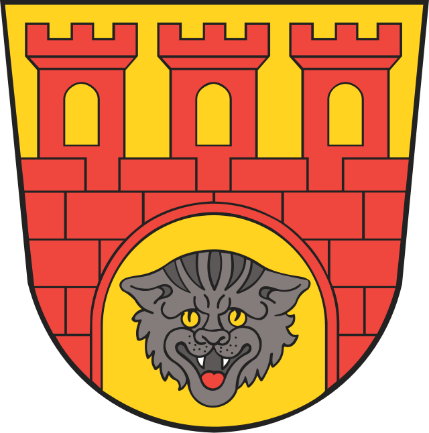 Pruszków 2024Okres realizacji Strategii: 2024-2030Autorzy Strategii:Autorem Strategii Ochrony Zdrowia Psychicznego dla Miasta Pruszkowa na lata 2024-2030 jest Urząd Miasta Pruszkowa. Dokument opracowano pod kierunkiem zespołu do spraw opracowania Strategii Ochrony Zdrowia Psychicznego dla Miasta Pruszkowa na lata 2024-2030, powołanego Zarządzeniem nr 253/2022 Prezydenta Miasta Pruszkowa z dnia 14 listopada 2022 roku w składzie:Marta Nawrocka – Przewodnicząca zespołu, Miejski Ośrodek Pomocy Społecznej w Pruszkowie,Dorota Matejko-Cichocka – Zastępca Przewodniczącej zespołu, Urząd Miasta Pruszkowa,Monika Golędzinowska - Urząd Miasta Pruszkowa,Magda Chordecka-Sławińska – Urząd Miasta Pruszkowa,Adam Poholski – Urząd Miasta Pruszkowa,Marta Dziudzi – Radna Miasta Pruszkowa,Andrzej Kurzela – Radny Miasta Pruszkowa,Wojciech Rosiński – Miejska Rada Seniorów w Pruszkowie,Michał Radzki – Młodzieżowa Rada Miasta Pruszkowa,Wojciech Legawiec – Mazowieckie Specjalistyczne Centrum Zdrowia w Pruszkowie,Rafał Wójcik – Mazowieckie Specjalistyczne Centrum Zdrowia w Pruszkowie,Paweł Kołodziej - Mazowieckie Specjalistyczne Centrum Zdrowia w Pruszkowie.W trakcie prac Zespołu wsparcia merytorycznego udzielili:Monika Gromadzińska-Miszczak – Poradnia Psychologiczno-Pedagogiczna w PruszkowieMichał Pisarski - Komenda Powiatowa Policji w PruszkowieKatarzyna Wiśniewska - Ośrodek Interwencji Kryzysowej w PiastowieStrategia powstała przy współpracy z firmą CHILICO – Karolina Sobczyk, w ramach której możliwy był merytoryczny udział i wsparcie niniejszych osób:- dr n. o zdrowiu Karolina Sobczyk- dr hab. n. o zdrowiu Joanna Woźniak-HoleckaWykaz skrótówAOS - Ambulatoryjna Opieka SpecjalistycznaBDL - Bank Danych Lokalnych CAWI - ankieta internetowa (Computer Assisted Web Interviews).GUS - Główny Urząd Statystyczny INFZ - Informator NFZ o Zawartych Umowach MOPR – Miejski Ośrodek Pomocy RodzinieNFZ – Narodowy Fundusz ZdrowiaONZ - Organizacja Narodów ZjednoczonychOW NFZ – Oddział Wojewódzki Narodowego Funduszu ZdrowiaPOZ - Podstawowa Opieka ZdrowotnaRPWDL - Rejestr Podmiotów Wykonujących Działalność Leczniczą WHO – Światowa Organizacja ZdrowiaWMH - Konsorcjum World Mental HealthZIP - Zintegrowany Informator Pacjenta 1. Problematyka zdrowia psychicznego Definicja zdrowia psychicznego sformułowana przez Światową Organizację Zdrowia mówi, że jest to „dobrostan, w którym jednostka realizuje swoje możliwości i potrafi poradzić sobie z różnorodnymi sytuacjami życiowymi, jest w stanie uczestniczyć w życiu społecznym oraz produktywnie pracować”. Parafrazując definicję promocji zdrowia ogłoszoną w Karcie Ottawskiej (1986), mówiącą iż jest to „proces umożliwiający ludziom kontrolę nad własnym zdrowiem oraz jego poprawę przez podejmowanie wyborów i decyzji sprzyjających zdrowiu, kształtowanie potrzeb i kompetencji do rozwiązywania problemów zdrowotnych oraz zwiększanie potencjału zdrowia” można stwierdzić, że promocja zdrowia psychicznego to „proces umożliwiający ludziom zwiększenie kontroli nad własnym zdrowiem psychicznym oraz jego poprawę”. Z kolei za osobę z zaburzeniami psychicznymi, zgodnie z ustawą z dnia 19 sierpnia 1994 r. o ochronie zdrowia psychicznego, uważa się „osobę chorą psychicznie (wykazującą zaburzenia psychotyczne), upośledzoną umysłowo lub wykazującą inne zakłócenia czynności psychicznych, które zgodnie ze stanem wiedzy medycznej zaliczane są do zaburzeń psychicznych, a osoba je wykazująca wymaga świadczeń zdrowotnych lub innych form pomocy i opieki niezbędnych do życia w środowisku rodzinnym lub społecznym”.Wskaźnikami dobrego zdrowia i równowagi psychicznej jest wysoki poziom samooceny, umiejętności radzenia sobie ze stresem (coping), poczucie sprawczości i skuteczności oraz poczucie kontroli i sterowalności. Wymienione cechy pozwalają radzić sobie ze stresogennymi wydarzeniami życiowymi i tym samym chronią przed zaburzeniami psychicznymi.Zwiększanie kompetencji jednostek w tym obszarze powinno zostać oparte o działania  z zakresu edukacji zdrowotnej, ukierunkowanej na nabycie odpowiedniej wiedzy oraz rozwój umiejętności zapewniających kształtowanie zasobów osobistych jednostki. Zdrowie psychiczne ma w równym stopniu zasadnicze znaczenie dla rozwoju każdego człowieka, jak i ogólnospołecznych i ekonomicznych zasobów całej populacji. Można powiedzieć, że zasoby dobrostanu mentalnego stanowią dobro narodowe każdego społeczeństwa.Potrzeby populacji w zakresie zdrowia psychicznego są ogromne, co wynika m.in. z faktu, że liczba zaburzeń psychicznych w ostatnich latach niepokojąco wzrasta, a prognozy WHO wskazują, że do 2030 roku będą one stanowić ok. 15% wszystkich chorób. Szacuje się, że w krajach europejskich choroby psychiczne i zaburzenia zachowania dotyczą 38,2% populacji, co odpowiada liczbie 164,8 milionów osób,. Przeprowadzone w roku 2012 w Polsce badanie epidemiologiczne pt.: „Epidemiologia zaburzeń psychiatrycznych i dostępność psychiatrycznej opieki zdrowotnej. EZOP – Polska” , pokazało, że co najmniej jedno zaburzenie psychiczne w ciągu życia można było rozpoznać u 23,4% osób (co stanowi ponad 6 milionów Polaków), a w populacji osób w wieku 18-64 lat aż 20-30% skarżyło się na problemy ze zdrowiem psychicznym, takie jak stany obniżenia nastroju, spadku aktywności, przewlekły lęk lub drażliwość. Do najczęściej stwierdzonych nieprawidłowości należały: zaburzenia związane z używaniem substancji psychoaktywnych (12,8%), w tym nadużywanie i uzależnienie od alkoholu (11,9%) oraz nadużywanie i uzależnienie od narkotyków (1,4%). Zatem należy założyć, że nadużywanie substancji, w tym alkoholu dotyczy ponad 3 milionów, a uzależnienie – około 700 tysięcy osób w wieku produkcyjnym. Kolejną grupą najbardziej rozpowszechnionych zaburzeń są zaburzenia nerwicowe, wszystkie postacie zaburzeń nerwicowych ogółem szacowane są na około 10% badanej populacji, co uprawnia do wnioskowania, że liczba osób dotkniętych tymi zaburzeniami to około 2,5 mln. Zaburzenia nastroju takie jak: depresja, dystymia i mania, są rozpoznawane u 3,5% respondentów, co daje blisko 1 milion osób potencjalnie dotkniętych tymi nieprawidłowościami. Mając na celu poprawę obecnej sytuacji uchwalono szereg ważnych aktów prawnych polityki zdrowotnej, takich jak np.:  „Powszechna deklaracja praw człowieka” (Universal Declaration of Human Rights), „Zasady ochrony osób psychicznie chorych i poprawy psychiatrycznej opieki zdrowotnej” (UN Principles for the Protection of Persons with Mental Illness and for the Improvement of Mental-Health Care), przyjęte przez Organizację Narodów Zjednoczonych (ONZ), traktujące o podstawowych prawach, jakie należy zagwarantować osobom chorym psychicznie; „Europejska konwencja o ochronie praw człowieka i podstawowych wolności” (European Convention on Human Rights and Fundamental Freedoms) przyjęta przez kraje członkowskie Rady Europy; „Deklaracja Zdrowia Psychicznego dla Europy” (Menal Health Declaration for Europe) uchwalona w Helsinkach przez przedstawicieli ministerstw zdrowia 53 krajów Europejskiego Regionu WHO w 2005 roku i Zielona Księga w sprawie poprawy zdrowia psychicznego ludności, opublikowana przez Komisję Europejską w październiku roku 2005. Priorytetowe obszary działań w tym zakresie dla całej Unii Europejskiej opisuje Pakt na Rzecz Zdrowia i Dobrostanu Psychicznego (European Pact for Mental Heath and Well-being) z 2008 roku, z którym zbieżne są polskie programy ochrony zdrowia psychicznego.Konsekwencjami wystąpienia zaburzeń psychicznych są przede wszystkim ograniczenia w zatrudnieniu i/lub wydajności pracy oraz problemy w sferze rodzinnej i społecznej (np. akty przemocy, agresji, zachowań autodestrukcyjnych, w tym samobójczych). Należy przy tym pamiętać, że zaburzenia psychiczne mogą się ujawnić w każdym wieku. Raport Światowej Organizacji Zdrowia pt.: „Zdrowie psychiczne, nowe rozumienie, nowa nadzieja”, wskazuje na trzy rodzaje determinantów większości zaburzeń psychicznych: biologiczne, psychologiczne i socjalne. Pierwsza grupa czynników wskazuje na możliwość występowania określonych predyspozycji genetycznych. Kolejne dwie grupy to tzw. czynniki otaczające, m.in. niski status społeczny, niski poziom wykształcenia, ubóstwo, czynniki rodzinne i środowiskowe (np. dysfunkcyjne relacje rodzinne, utrata bliskiej osoby, czy stałego zatrudnienia). Zatem projektując działania z zakresu ochrony zdrowia psychicznego należy wziąć pod uwagę wszystkie przedstawione determinanty. Instytut Psychiatrii i Neurologii szacuje zgłaszalność do placówek psychiatrycznych na ok. 1,5 mln osób rocznie, co przy wielkości populacji wymagającego wsparcia w zakresie problemów zdrowia psychicznego ocenianej na co najmniej 6 mln osób (wg badania epidemiologicznego EZOP) pozwala wnioskować, że z pomocy psychiatrycznej w Polsce korzysta zaledwie ok. 25% osób, które takich świadczeń wymagają. Jest to zjawisko szczególnie niepokojące w odniesieniu do osób z poważnymi zaburzeniami psychicznymi takimi jak otępienie czy schizofrenia, z depresją czy uzależnieniami. Sytuację tę pogłębia fakt stygmatyzacji osób chorych psychicznie. Pacjenci psychiatryczni są często postrzegani jako osoby nieprzewidywalne, zaniedbane i groźne dla otoczenia. Negatywny odbiór społeczny sprawia, że chorzy boją się reakcji otoczenia, co może skutkować zwlekaniem z podjęciem przez nich leczenia. Dlatego kluczową formą pomocy osobom z zaburzeniami psychicznymi jest wsparcie rodziny, otoczenia oraz zapewnienie chorym pomocy ze strony odpowiednich instytucji.Zasoby kadrowe w zakresie opieki psychiatrycznej w Polsce są obecnie krytycznie niskie, wskaźnik liczby psychiatrów na 100 tys. mieszkańców wynosi 6, a pielęgniarek psychiatrycznych 18,6. Jest to wskazanie znacznie niższe niż średnia w regionie europejskim, która wynosi obecnie 9,4 psychiatrów i 25,6 pielęgniarek/100 tys. mieszkańców . Zadania systemu ochrony zdrowia powinny opierać się na działaniach profilaktycznych (np. zapobieganie niepełnosprawności, samouszkodzeniom, samobójstwom) oraz diagnostycznych, a następnie zapewnieniu osobom chorym efektywnej i dostosowanej do potrzeb opieki. Równie istotne są działania psychoedukacyjne, kierowane w pierwszej kolejności do osób z zaburzeniami psychicznymi, ale też do ich rodzin. Należy jednocześnie zdać sobie sprawę, że ochrona zdrowia nie jest w stanie wpłynąć na poprawę zdrowia psychicznego ludności w sposób radykalny. Konieczne jest dopełnienie tych działań programem promocji zdrowia psychicznego i profilaktyki zaburzeń. Oszacowania prowadzone w ramach badania EZOP II wskazują, że grono potrzebujące psychoedukacji i wsparcia w zakresie zdrowia psychicznego w Polsce przekracza obecnie 8 mln osób. Obecnie mamy szczególnie trudną sytuację rzutującą na zdrowie mentalne, borykamy się bowiem z światowym kryzysem, będącym następstwem pandemii COVID-19, wojny rosyjsko-ukraińskiej, kryzysu energetycznego. Diagnozowanie lęku, depresji, czy zespołu stresu pourazowego (PTSD) nigdy nie było tak częste. To rodzi zwiększone potrzeby rozwijania i koordynacji opieki psychiatrycznej, a zwłaszcza jej środowiskowego modelu, nie tylko w celu wczesnego wykrywania i leczenia zaburzeń, ale także ochrony osób chorych przed wykluczeniem społecznym.2. Podstawy prawne opracowania dokumentu	Strategię Ochrony Zdrowia Psychicznego na lata 2024-2030 dla Miasta Pruszkowa opracowano na podstawie:art. 68 ust. 2-3 ustawy z dnia 2 kwietnia 1997 r. Konstytucja Rzeczypospolitej Polskiej [Dz.U. 1997 Nr 78, poz. 483 z późn. zm.], zgodnie z którym „2. Obywatelom, niezależnie od ich sytuacji materialnej, władze publiczne zapewniają równy dostęp do świadczeń opieki zdrowotnej finansowanej ze środków publicznych. Warunki i zakres udzielania świadczeń określa ustawa” oraz „3. Władze publiczne są obowiązane do zapewnieni szczególnej opieki zdrowotnej dzieciom, kobietom ciężarnym, osobom niepełnosprawnym i osobom w podeszłym wieku”;art. 7 ust. 1 pkt 5 ustawy z dnia 8 marca 1990 r. o samorządzie gminnym [tekst jedn. Dz.U. 2023 poz. 40 z późn. zm.], zgodnie z którym „1. Zaspokajanie zbiorowych potrzeb wspólnoty należy do zadań własnych gminy. W szczególności zadania własne obejmują sprawy: 5) ochrony zdrowia”; art. 6 ustawy z dnia 27 sierpnia 2004 r. o świadczeniach opieki zdrowotnej finansowanych ze środków publicznych [tekst jedn. Dz.U. 2024 poz. 146 z późn. zm.], zgodnie z którym „Zadania władz publicznych w zakresie zapewnienia równego dostępu do świadczeń opieki zdrowotnej obejmują w szczególności: 1) tworzenie warunków funkcjonowania systemu ochrony zdrowia; 2) analizę i ocenę potrzeb zdrowotnych oraz czynników powodujących ich zmiany; 3) promocję zdrowia i profilaktykę, mające na celu tworzenie warunków sprzyjających zdrowiu; 4) finansowanie w trybie i na zasadach określonych ustawą świadczeń opieki zdrowotnej”;art. 7 ustawy z dnia 27 sierpnia 2004 r. o świadczeniach opieki zdrowotnej finansowanych ze środków publicznych [tekst jedn. Dz.U. 2024 poz. 146 z późn. zm.], zgodnie z którym „Do zadań własnych gminy w zakresie zapewnienia równego dostępu do świadczeń opieki zdrowotnej należy w szczególności: 1) opracowywanie i realizacja oraz ocena efektów programów polityki zdrowotnej wynikających z rozpoznanych potrzeb zdrowotnych i stanu zdrowia mieszkańców gminy; 3) inicjowanie i udział w wytyczaniu kierunków przedsięwzięć lokalnych zmierzających do zaznajamiania mieszkańców z czynnikami szkodliwymi dla zdrowia oraz ich skutkami; 4) podejmowanie innych działań wynikających z rozeznanych potrzeb zdrowotnych i stanu zdrowia mieszkańców gminy”);§ 1 pkt. 4 i 5 rozporządzenia Ministra Zdrowia z dnia 22 listopada 2021 r. zmieniającego rozporządzenie w sprawie priorytetów zdrowotnych [Dz.U. 2021 poz. 2144], zgodnie z którymi wśród priorytetów zdrowotnych znajduje się „4) ograniczanie następstw zdrowotnych spowodowanych stosowaniem substancji psychoaktywnych lub uzależnieniem od tych substancji; 5) zapobieganie, leczenie i rehabilitacja zaburzeń psychicznych”;art. 1 ust. 1 ustawy z dnia 19 sierpnia 1994 r. o ochronie zdrowia psychicznego [tekst jedn.: Dz.U. 2022 poz. 2123 z późn. zm.], zgodnie z którym „1. Ochronę zdrowia psychicznego zapewniają organy administracji rządowej i samorządowej oraz instytucje do tego powołane”;art. 2 ust. 1 pkt. 1 i ust. 2 ustawy z dnia 19 sierpnia 1994 r. o ochronie zdrowia psychicznego [tekst jedn.: Dz.U. 2022 poz. 2123 z późn. zm.], zgodnie z którymi „1. Ochrona zdrowia psychicznego obejmuje realizację zadań dotyczących w szczególności: 1) promocji zdrowia psychicznego i zapobiegania zaburzeniom psychicznym” oraz „2. Zadania, o których mowa w ust. 1 pkt 1, są realizowane w ramach Narodowego Programu Zdrowia, o którym mowa w art. 9 ust. 1 ustawy z dnia 11 września 2015 r. o zdrowiu publicznym […]”;art. 3 ust. 1 ustawy z dnia 11 września 2015 r. o zdrowiu publicznym [tekst jedn. Dz.U. 2022 poz. 1608 z późn. zm.], zgodnie z którym „Zadania z zakresu zdrowia publicznego realizują, współdziałając ze sobą, organy administracji rządowej, państwowe jednostki organizacyjne, w tym agencje wykonawcze, a także jednostki samorządu terytorialnego, realizujące zadania własne polegające na promocji lub ochronie zdrowia”;art. 2 ustawy z dnia 11 września 2015 r. o zdrowiu publicznym [tekst jedn. Dz.U. 2022 poz. 1608 z późn. zm.], zgodnie z którym „Zadania z zakresu zdrowia publicznego obejmują: 1) monitorowanie i ocenę stanu zdrowia społeczeństwa, zagrożeń zdrowia oraz jakości życia związanej ze zdrowiem społeczeństwa; 2) edukację zdrowotną dostosowaną do potrzeb różnych grup społeczeństwa, w szczególności dzieci, młodzieży i osób starszych; 3) promocję zdrowia; 4) profilaktykę chorób; 5) działania w celu rozpoznawania, eliminowania lub ograniczania zagrożeń i szkód dla zdrowia fizycznego i psychicznego w środowisku zamieszkania, nauki, pracy i rekreacji; 6) analizę adekwatności i efektywności udzielanych świadczeń opieki zdrowotnej w odniesieniu do rozpoznanych potrzeb zdrowotnych społeczeństwa”; 9) ograniczanie nierówności w zdrowiu wynikających z uwarunkowań społeczno-ekonomicznych.rozporządzenie Rady Ministrów z dnia 30 marca 2021 r. w sprawie Narodowego Programu Zdrowia na lata 2021–2025 [Dz.U. 2021 poz. 642], zgodnie z którym jednostki samorządu terytorialnego są realizatorem wybranych zadań służących realizacji celu operacyjnego 2 pn. „Profilaktyka uzależnień” oraz celu operacyjnego 3 pn. „Promocja zdrowia psychicznego”;art. 2 ust. 1 pkt. 2-3 i ust. 2 ustawy z dnia 19 sierpnia 1994 r. o ochronie zdrowia psychicznego [tekst jedn.: Dz.U. 2022 poz. 2123 z późn. zm.] zgodnie z którymi „1. Ochrona zdrowia psychicznego obejmuje realizację zadań dotyczących w szczególności: 2) zapewnienia osobom z zaburzeniami psychicznymi wielostronnej i powszechnie dostępnej opieki zdrowotnej oraz innych form opieki i pomocy niezbędnych do życia w środowisku rodzinnym i społecznym; 3) kształtowania wobec osób z zaburzeniami psychicznymi właściwych postaw społecznych, a zwłaszcza zrozumienia, tolerancji, życzliwości, a także przeciwdziałania ich dyskryminacji” oraz „2. […] zadania, o których mowa w ust. 1 pkt 2 i 3, [przyp. realizowane są] poprzez działania określone w Narodowym Programie Ochrony Zdrowia Psychicznego”;art. 2 ust. 4 pkt. 1 i ust. 5 ustawy z dnia 19 sierpnia 1994 r. o ochronie zdrowia psychicznego [tekst jedn.: Dz.U. 2022 poz. 2123 z późn. zm.], zgodnie z którym „4. Prowadzenie działań określonych w Narodowym Programie Ochrony Zdrowia Psychicznego należy do: 1) zadań własnych samorządów województw, powiatów i gmin” oraz „5. Wskazane w ust. 4 pkt 1 działania polegają w szczególności na: 1) promowaniu zdrowia psychicznego i zapobieganiu zaburzeniom psychicznym; 2) zapewnieniu osobom z zaburzeniami psychicznymi wielostronnej, zintegrowanej i dostępnej opieki zdrowotnej oraz innych form pomocy niezbędnych do życia w środowisku społecznym, rodzinnym i zawodowym”;§ 2 ust 1 pkt 8 rozporządzenia Rady Ministrów z dnia 30 października 2023 r. w sprawie Narodowego Programu Ochrony Zdrowia Psychicznego na lata 2023–2030 [Dz.U. 2023 poz. 2480], zgodnie z którym „1. Realizatorami Programu są: 8) samorządy województw, powiatów i gmin”;Konwencja ONZ o prawach osób niepełnosprawnych, sporządzona w Nowym Jorku dnia 13 grudnia 2006 r. [Dz.U. 2012 poz. 1169 z późn. zm.] - cele Konwencji: ochrona i zapewnienie pełnego i równego korzystania z praw człowieka i podstawowych wolności przez osoby z niepełnosprawnościami na równi ze wszystkimi innymi obywatelami.  Polska zobowiązana jest do wprowadzenia w życie zawartych w Konwencji standardów postępowania w celu zapewnienia osobom z niepełnosprawnościami realizacji ich praw.	Ponadto Strategia Ochrony Zdrowia Psychicznego dla Miasta Pruszkowa na lata 2024-2030 wpisuje się w założenia następujących dokumentów strategicznych:Światowa Deklaracja Zdrowia „Zdrowie dla wszystkich w XXI wieku” (cel nr 6 pn. „Poprawa zdrowia psychicznego”); Rezolucja Komitetu Wykonawczego WHO pt. „Umocnienie zdrowia psychicznego”;Zielona Księga, „Poprawa Zdrowia Psychicznego ludności, Strategia Zdrowia Psychicznego dla Unii Europejskiej”;Zdrowa Przyszłość - Ramy strategiczne rozwoju systemu ochrony zdrowia na lata 2021–2027, z perspektywą do 2030 r. (Misja „Zapewnienie równego i adekwatnego do potrzeb zdrowotnych dostępu do wysokiej jakości świadczeń zdrowotnych przez przyjazny, nowoczesny i efektywny system ochrony zdrowia”);Wojewódzki plan transformacji dla województwa mazowieckiego na lata 2022-2026 (Obszar działań: Opieka psychiatryczna); Mapy Potrzeb Zdrowotnych  na okres 2022-2026  – rekomendowane kierunki dla województwa mazowieckiego (Obszar: opieka psychiatryczna i leczenie uzależnień);Gminny Program Profilaktyki i Rozwiązywania Problemów Alkoholowych oraz Przeciwdziałania Narkomanii dla Miasta Pruszkowa na lata 2022 – 2025;Gminny Program Wspierania Rodziny dla Miasta Pruszkowa na lata 2022 – 2024;Gminny Program Przeciwdziałania Przemocy w Rodzinie oraz Ochrony Ofiar Przemocy w Rodzinie dla Miasta Pruszkowa na lata 2022-2027;Gminny Program Rewitalizacji Miasta Pruszkowa na lata 2016-2026.3. Metodologia badań3.1. Okres realizacji i materiał badawczy	Prace nad opracowaniem Strategii Ochrony Zdrowia Psychicznego na lata 2024-2030 dla Miasta Pruszkowa prowadzono w okresie 20.10.2022 – 16.01.2023 roku. 	W ramach pracy nad opracowywaniem Programu dokonano przeglądu i analizy obowiązujących aktów prawnych dotyczących zadań samorządów gminnych w obszarze polityki zdrowotnej w Polsce oraz pozyskano materiał badawczy, który stanowiły:Dane statystyczne pochodzące z następujących ogólnodostępnych baz danych:Bank Danych Lokalnych (BDL; bdl.stat.gov.pl);Rejestr Podmiotów Wykonujących Działalność Leczniczą (RPWDL; rpwdl.csioz.gov.pl);Informator NFZ o Zawartych Umowach (INFZ; aplikacje.nfz.gov.pl/umowy);Zintegrowany Informator Pacjenta (ZIP; zip.nfz.gov.pl).Dane statystyczne publikowane w formie raportów przez Główny Urząd Statystyczny (GUS; http://stat.gov.pl);Dane statystyczne pozyskane na wniosek o udostępnienie informacji publicznej z Mazowieckiego Oddziału Wojewódzkiego Narodowego Funduszu Zdrowia;Dane pochodzące z autorskiego kwestionariusza ankiety skierowanego do mieszkańców miasta Pruszkowa.3.2. Metody badawcze	Metodologię badania oparto na analizie porównawczo – opisowej, umożliwiającej zestawienie dotychczasowej wiedzy w dziedzinie z nowymi faktami i zależnościami, oraz analizie statystycznej o charakterze ilościowym. Część teoretyczna poprzedzona została pogłębionymi studiami literatury przedmiotu, studiami prawa krajowego, analizą dokumentów strategicznych oraz informacji udostępnianych przez wyspecjalizowane instytucje publiczne. W części empirycznej przeprowadzono badanie kwestionariuszowe nakierowane na rozpoznanie potrzeb zdrowotnych mieszkańców miasta w zakresie zdrowia psychicznego.	  Strategia Ochrony Zdrowia Psychicznego dla Miasta Pruszkowa na lata 2024-2030 została opracowana dzięki zastosowaniu następujących metod badawczych:Metody statystycznej - obejmującej analizę danych statystycznych celem poznania prawidłowości w zakresie demografii miasta, dostępności do świadczeń opieki zdrowotnej finansowanych ze środków publicznych na terenie miasta oraz sytuacji zdrowotnej mieszkańców;Analizy porównawczo-opisowej - obejmującej porównanie danych poddanych analizie statystycznej, dotyczących miasta Pruszkowa, województwa mazowieckiego oraz kraju, celem stwierdzenia ich tożsamości całkowitej lub częściowej.Badania kwestionariuszowego:skierowanego do mieszkańców miasta Pruszkowa  celem oceny reprezentowanych przez nich potrzeb zdrowotnych w zakresie zdrowia psychicznego,obejmującego 17 pytań dotyczących stanu zdrowia oraz oczekiwań w zakresie samorządowych działań w obszarze polityki zdrowotnej,przeprowadzonego metodą bezpośrednią oraz metodą ankiety internetowej CAWI (Computer Assisted Web Interviews).3.3. Opracowanie celów strategicznych i operacyjnych 	Cele strategiczne i operacyjne w obszarze ochrony zdrowia psychicznego mieszkańców miasta Pruszkowa opracowano na podstawie wniosków płynących z analizy pozyskanych danych, a także z uwzględnieniem określonych rozporządzeniem Ministra Zdrowia priorytetów zdrowotnych [Dz.U. 2018 poz. 469], celu 2 oraz 3 Narodowego Programu Zdrowia na lata 2021-2025 [Dz.U. 2021 poz. 642] oraz celów Narodowego Programu Ochrony Zdrowia Psychicznego na lata 2023–2030 [Dz.U. 2023 poz. 2480].	Celem strategicznym Narodowego Programu Zdrowia na lata 2021-2025 jest zwiększenie liczby lat przeżytych w zdrowiu oraz zmniejszenie społecznych nierówności w zdrowiu. Cele operacyjne obejmują:profilaktykę nadwagi i otyłości,profilaktykę uzależnień,promocję zdrowia psychicznego,zdrowie środowiskowe i choroby zakaźne,wyzwania demograficzne.	Z kolei cele główne Narodowego Programu Ochrony Zdrowia Psychicznego na lata 2023–2030 obejmują:zapewnienie osobom z zaburzeniami psychicznymi, w tym osobom uzależnionym oraz doświadczającym kryzysu psychicznego, wszechstronnej i kompleksowej opieki i wsparcia adekwatnych do ich potrzeb;prowadzenie działań na rzecz zapobiegania stygmatyzacji i dyskryminacji osób z zaburzeniami psychicznymi.		Jednostki samorządu terytorialnego są obligatoryjnymi realizatorami dwóch zadań mających na celu realizację celu szczegółowego 1g omawianego dokumentu tj. „Udzielanie wsparcia psychologiczno-pedagogicznego dzieciom, uczniom, rodzicom i nauczycielom”. Zadania te obejmują zapewnienie wsparcia specjalistycznego dzieciom i uczniom, z uwzględnieniem ich zróżnicowanych potrzeb edukacyjnych i rozwojowych, ich rodzinom oraz nauczycielom przez poradnie psychologiczno-pedagogiczne przy współpracy z podmiotami działającymi na rzecz wsparcia dzieci, uczniów, rodzin, nauczycieli, a także udzielanie pomocy psychologiczno-pedagogicznej dzieciom i uczniom, z uwzględnieniem ich zróżnicowanych potrzeb edukacyjnych i rozwojowych, ich rodzinom oraz nauczycielom w jednostkach systemu oświaty. Pozostałe zadania realizowane w ramach zaplanowanych działań są dobrowolne i stanowią wyraz troski o zdrowie psychiczne mieszkańców Miasta. 4. struktura demograficzna miasta pruszkowa	Miasto Pruszków według GUS w roku 2021 zamieszkiwały 65 333 osoby, z czego 47% stanowili mężczyźni (30 727 osób), a 53% kobiety (34 606 osób). 	Struktura płci ludności w mieście Pruszkowie  jest zbliżona do struktur obserwowanych w województwie mazowieckim oraz w kraju. Za trend pozytywny uznać należy wyraźnie wyższy w porównaniu do całego województwa oraz kraju udział procentowy ludności w wieku przedprodukcyjnym, a tym samym wyraźnie niższy udział procentowy ludności w wieku poprodukcyjnym. Odsetek mieszkańców miasta w wieku przedprodukcyjnym w ogóle ludności jest o 0,9 p.p. wyższy od tego obserwowanego w województwie. Z kolei odsetek mieszkańców miasta w wieku poprodukcyjnym w ogóle ludności jest o 0,6 p.p. niższy od odnotowanego w województwie mazowieckim. Niższy, w porównaniu do kraju i województwa, jest także odsetek ludności w wieku produkcyjnym.  Wartości te przekładają się bezpośrednio na wysoką wartość wskaźnika obciążenia demograficznego, który w Pruszkowie wynosi 70,2, podczas gdy w województwie - 69,6, a w kraju – 69. Wskaźnik obciążenia demograficznego w Pruszkowie zwiększył się w ostatniej dekadzie o 12,6. Szczegółowe dane demograficzne dla miasta Pruszkowa  na tle województwa mazowieckiego i kraju przedstawiono za pomocą tabeli I i II oraz ryciny 1.Tab. I. Ludność miasta Pruszkowa  na tle woj. mazowieckiego i kraju – dane ogólne.Źródło: Opracowanie własne na podstawie danych GUSTab. II. Ludność miasta Pruszkowa  wg ekonomicznych grup wieku i płci na tle woj. mazowieckiego i kraju.* 18-64 lata mężczyźni, 18-59 lat kobiety** ludność w wieku nieprodukcyjnym na 100 osób w wieku produkcyjnymŹródło: Opracowanie własne na podstawie danych GUSRyc. 1.  Ludność miasta Pruszkowa  wg grup wieku na tle woj. mazowieckiego i kraju w roku 2021 (%).Źródło: Opracowanie własne na podstawie danych GUS	W mieście Pruszkowie  według GUS, w roku 2021 odnotowano 715 żywych urodzeń oraz 786 zgonów. Przyrost naturalny na 1000 ludności wyniósł -1,09, podczas gdy w przypadku województwa mazowieckiego osiągnął on -3,54, a wartość dla kraju to -4,93. Niepokojąca jest jednak tendencja spadkowa w zakresie przyrostu naturalnego w mieście w latach 2017-2021, jednakże w ostatnich analizowanych latach (2020-2021) za fakt ten odpowiada przede wszystkim sytuacja epidemiologiczna związana z pandemią COVID-19. Szczegółowe dane dotyczące ruchu naturalnego ludności w mieście Pruszkowie na tle województwa mazowieckiego i kraju ukazano w tabeli III oraz na rycinie 2. Tab. III. Ruch naturalny ludności w mieście Pruszkowie  na tle województwa mazowieckiego i kraju.Źródło: Opracowanie własne na podstawie danych GUSRyc. 2.  Przyrost naturalny na 1000 ludności w mieście Pruszkowie  na tle woj. mazowieckiego i kraju w roku 2021.Źródło: Opracowanie własne na podstawie danych GUS5. Ocena miejskich zasobów mających zastosowanie w działaniach z zakresu ochrony zdrowia psychicznego5.1. Podmioty wykonujące działalność leczniczą5.1.1. Podstawowa Opieka Zdrowotna	W ramach podstawowej opieki zdrowotnej (POZ) udzielane są  świadczenia zdrowotne profilaktyczne, diagnostyczne, lecznicze, rehabilitacyjne oraz pielęgnacyjne z zakresu medycyny ogólnej, rodzinnej, chorób wewnętrznych i pediatrii. Usługi te realizowane są w ramach ambulatoryjnej opieki zdrowotnej przez lekarza POZ, pielęgniarkę POZ, położną POZ oraz higienistkę/pielęgniarkę szkolną w środowisku nauczania i wychowania. Ponadto w ramach POZ udzielane są świadczenia nocnej i świątecznej opieki zdrowotnej oraz transportu sanitarnego. W mieście Pruszkowie, w ramach finansowania przez publicznego płatnika, świadczenia lekarza podstawowej opieki zdrowotnej udzielane są przez 11 podmiotów leczniczych w 12 lokalizacjach. Strukturę organizacyjną tych podmiotów wraz z danymi adresowymi przedstawiono w tabeli IV.Tab. IV. Struktura organizacyjna podmiotów leczniczych udzielających świadczeń podstawowej opieki zdrowotnej w mieście Pruszkowie.Źródło: Opracowanie własne na podstawie danych RPWDL, ZIP oraz INFZ5.1.2. Opieka psychiatryczna i leczenie uzależnień	Świadczenia w rodzaju opieka psychiatryczna i leczenie uzależnień udzielane są w warunkach stacjonarnych, dziennych oraz ambulatoryjnych. W mieście Pruszkowie  świadczenia tego rodzaju są udzielane na rynku publicznym przez 3 podmioty lecznicze posiadające umowę z NFZ. Na rynku prywatnym omawiany rodzaj świadczeń udzielany jest przez 10 lekarzy specjalistów w dziedzinie psychiatrii w ramach indywidualnych praktyk oraz przez 2 podmioty. Strukturę organizacyjną podmiotów udzielających świadczeń w rodzaju opieka psychiatryczna i leczenie uzależnień przedstawiono w tabeli V.Tab. V. Struktura organizacyjna podmiotów leczniczych udzielających świadczeń opieki psychiatrycznej i leczenia uzależnień w mieście Pruszkowie.Źródło: Opracowanie własne na podstawie danych RPWDL, ZIP oraz INFZ	Na podstawie danych o liczbie umów podpisanych przez NFZ na udzielanie świadczeń opieki zdrowotnej w rodzaju opieka psychiatryczna i leczenie uzależnień w województwie mazowieckim, dokonano oceny dostępności do poszczególnych zakresów świadczeń w ramach publicznej ochrony zdrowia dla Miasta Pruszkowa. W mieście udzielane są świadczenia w jedenastu zakresach, biorąc pod uwagę pozostałe zakresy świadczeń w większości przypadków mieszkańcy mogą skorzystać z usług zdrowotnych finansowanych przez NFZ w Warszawie. Szczegóły zobrazowano w tabeli VI.Tab. VI. Dostęp do świadczeń opieki psychiatrycznej i leczenia uzależnień na rynku publicznym dla Miasta Pruszkowa.Źródło: Opracowanie własne na podstawie danych RPWDL, ZIP oraz INFZ5.2. Poradnia Psychologiczno-Pedagogiczna w Pruszkowie	Poradnia Psychologiczno-Pedagogiczna w Pruszkowie udziela pomocy w obszarze:diagnozy, opiniowania i orzekania dla dzieci z niepełnosprawnościami,prowadzenia zajęć terapeutycznych (aktualnie prowadzonych jest 50 form różnych zajęć z zakresu pomocy psychologiczno-pedagogicznej dla dzieci od urodzenia do ukończenia szkoły, a także dla rodziców),sieci współpracy i samokształcenia dla nauczycieli i specjalistów z przedszkoli i szkół,prowadzenia zajęć terapeutycznych dla dzieci zagrożonych niepełnosprawnością i ze zdiagnozowaną niepełnosprawnością w ramach Ustawy "Za życiem" i Wiodącego Ośrodka Koordynacyjno-Rehabilitacyjnego .	W roku szkolnym 2021/2022 poradnia zapewniła pomoc psychologiczno-pedagogiczną ponad 3,3tys. dzieci, a także ponad 460 rodzicom/opiekunom prawnym oraz ponad 330 nauczycielom/specjalistom. Szczegółowe dane dotyczące oferowanej przez poradnię pomocy w latach 2016-2022 przedstawiono w tabeli VII.Tab. VII. Liczba beneficjentów pomocy udzielanej przez poradnię psychologiczno-pedagogiczną w Pruszkowie w latach 2016-2022.Źródło: Opracowanie własne na podstawie danych PPP w Pruszkowie.5.3. Apteki	Mieszkańcy Pruszkowa mogą zaopatrywać się w leki i wyroby medyczne w 16 aptekach na terenie miasta. Wykaz aptek funkcjonujących w mieście przedstawiono za pomocą tabeli VIII.Tab. VIII. Apteki na terenie miasta Pruszkowa.Źródło: Opracowanie własne na podstawie danych ZIP5.3. Zasoby Urzędu Miasta Pruszkowa oraz jednostek podległych/współpracujących 	Wśród zasobów miejskich mających zastosowanie w działaniach z zakresu promocji oraz profilaktyki zdrowia psychicznego, a także w udzielaniu wsparcia i opieki wobec osób z zaburzeniami psychicznymi wymienić należy:Urząd Miasta Pruszkowa,Miejski Ośrodek Pomocy Społecznej,Miejską Komisję ds. Rozwiązywania Problemów Alkoholowych,Zespół Interdyscyplinarny ds. Przeciwdziałania Przemocy w Rodzinie,Poradnię Leczenia Odwykowego,Placówki oświatowe na terenie Miasta Pruszkowa,Punkt Przeciwdziałania Przemocy.	Ponadto na ternie miasta Pruszkowa działa Poradnia Psychologiczno-Pedagogiczna, Wojewódzki Ośrodek Terapii Uzależnienia i Współuzależnienia w Pruszkowie oraz  Powiatowy Urząd Pracy. Natomiast na terenie powiatu pruszkowskiego funkcjonuje Ośrodek Interwencji Kryzysowej w Piastowie.Wnioski 1. W mieście Pruszkowie  świadczenia lekarza podstawowej opieki zdrowotnej udzielane są przez 11 podmiotów leczniczych w 12 lokalizacjach.2. Dostępność do finansowanych przez NFZ ambulatoryjnych świadczeń z obszaru zdrowia psychicznego dla dorosłych mieszkańców Miasta Pruszkowa jest optymalna – na terenie miasta działa Mazowieckie Specjalistyczne Centrum Zdrowia im. Prof. Jana Mazurkiewicza w Pruszkowie, oferujące szeroki zakres świadczeń, a także Samodzielny Publiczny Zespół Zakładów Opieki Zdrowotnej w Pruszkowie, posiadający umowę z NFZ o udzielanie świadczeń opieki zdrowotnej w formie ambulatoryjnej.3. Dostępność do finansowanych przez NFZ ambulatoryjnych świadczeń z obszaru zdrowia psychicznego dla dzieci i młodzieży zamieszkujących w Pruszkowie zapewnia jeden podmiot leczniczy.4. Na zwiększoną dostępność do świadczeń ambulatoryjnych z obszaru zdrowia psychicznego dla dzieci i młodzieży zamieszkujących w Pruszkowie w dużym stopniu wpływa działalność Miejskiej Poradni Psychologiczno-Pedagogicznej.5. Biorąc pod uwagę świadczenia niedostępne na terenie miasta Pruszkowa, w większości przypadków mieszkańcy mogą skorzystać z usług zdrowotnych finansowanych przez NFZ w Warszawie.6. Miasto Pruszków dysponuje licznymi zasobami mającymi zastosowanie w działaniach z zakresu promocji oraz profilaktyki zdrowia psychicznego, a także współpracuje z wieloma podmiotami zajmującymi się udzielaniem wsparcia i opieki wobec osób z zaburzeniami psychicznymi.6. Ocena potrzeb lokalnej społeczności w zakresie zdrowia psychicznego 6.1. Problemy zdrowotne w mieście Pruszkowie w zakresie zdrowia psychicznego	Wśród najbardziej rozpowszechnionych problemów zdrowotnych dorosłych mieszkańców miasta Pruszkowa  w grupie zaburzeń psychicznych i zaburzeń zachowania wskazać należy reakcję na ciężki stres i zaburzenia adaptacyjne (0,7% populacji), zaburzenia lękowe inne niż w postaci fobii (0,6% populacji), schizofrenię (0,5%), zaburzenia psychiczne i zaburzenia zachowania spowodowane użyciem alkoholu (0,5%) oraz zaburzenia depresyjne nawracające (0,5%). Z diagnozą większości rozpoznań zaburzeń psychicznych i zaburzeń zachowania w publicznym systemie zdrowotnym pojawiają się częściej kobiety, wyjątkiem są zaburzenia psychiczne i zaburzenia zachowania spowodowane użyciem alkoholu oraz innych substancji psychoaktywnych. Z kolei w przypadku schizofrenii liczba pacjentów jest zbliżona dla obu płci. Szczegółowe dane przedstawiono w tabeli IX.	Wśród najbardziej rozpowszechnionych schorzeń z grupy zaburzeń psychicznych i zaburzeń zachowania wśród mieszkańców miasta Pruszkowa  poniżej 18 r.ż. wskazać należy całościowe zaburzenia rozwojowe (0,9% populacji), zaburzenie psychiczne, inaczej nie określone (0,5%) oraz zaburzenia hiperkinetyczne (0,4%). Szczegółowe dane przedstawiono w tabeli X.	Analiza trendu 5-letniego rozpowszechnienia zaburzeń psychicznych i zaburzeń zachowania w Pruszkowie, mierzona liczbą pacjentów korzystających ze świadczeń finansowanych przez NFZ w opiece psychiatrycznej i leczeniu uzależnień, wskazuje na tendencję malejącą - 5,9% populacji w roku 2017 w stosunku do 4,6% w roku 2021 (tabela XI). Nie należy jednak w tym przypadku formułować pozytywnych wniosków w odniesieniu do wskaźników chorobowości, ponieważ malejąca liczba pacjentów w systemie publicznym może wskazywać na rosnące trudności w dostępie do świadczeń finansowanych przez NFZ, a także rosnące zainteresowanie pacjentów świadczeniami na rynku prywatnym.Tab. IX. Liczba dorosłych mieszkańców miasta Pruszkowa z rozpoznaniem zaburzeń psychicznych i zaburzeń zachowania wg klasyfikacji ICD-10 w podziale na płeć, korzystających z finansowanych przez NFZ świadczeń w rodzaju opieka psychiatryczna i leczenie uzależnień.Źródło: Opracowanie własne na podstawie danych Mazowieckiego OW NFZTab. X. Liczba mieszkańców miasta Pruszkowa  w wieku <18 r.ż. z rozpoznaniem zaburzeń psychicznych i zaburzeń zachowania wg klasyfikacji ICD-10 w podziale na płeć, korzystających z finansowanych przez NFZ świadczeń w rodzaju opieka psychiatryczna i leczenie uzależnień.Źródło: Opracowanie własne na podstawie danych Mazowieckiego OW NFTab. XI. Liczba mieszkańców miasta Pruszkowa  z rozpoznaniem zaburzeń psychicznych i zaburzeń zachowania wg klasyfikacji ICD-10 w podziale na płeć, korzystających z finansowanych przez NFZ świadczeń w rodzaju opieka psychiatryczna i leczenie uzależnień.Źródło: Opracowanie własne na podstawie danych Mazowieckiego OW NFZ.6.2. Absencja chorobowa mieszkańców powiatu pruszkowskiego związana z zaburzeniami psychicznymi i zaburzeniami zachowania	Problem chorób psychicznych znajduje swoje odzwierciedlenie także na rynku pracy. Zaburzenia psychiczne i zaburzenia zachowania były w roku 2021 grupami chorobowymi generującymi najwyższe wydatki w strukturze wydatków ogółem na świadczenia z tytułu niezdolności do pracy (17,1% ogółu wydatków), wyprzedzając tym samym choroby układu kostno-stawowego, mięśniowego i tkanki łącznej (14,6%), choroby związane z okresem ciąży, porodu i połogu (12,4%), urazy, zatrucia i inne określone skutki działania czynników zewnętrznych (11,5%), choroby układu oddechowego (9,0%), układu krążenia (8,6%) oraz układu nerwowego (8,0%). W roku 2021 zaburzenia psychiczne i zaburzenia zachowania były przyczyną wydania prawie 8,5 tys. zaświadczeń lekarskich związanych z niezdolnością do pracy mieszkańców powiatu pruszkowskiego, związanych łącznie z ponad 175,5 tys. dni absencji chorobowej. Wśród 3 głównych przyczyn niezdolności do pracy w omawianej grupie chorób znajdują się: reakcja na ciężki stres i zaburzenia adaptacyjne (34,2% ogółu), epizody depresyjne (22,8%) oraz zaburzenia lękowe inne niż w postaci fobii (ok. 18,9%). Szczegółowe dane przedstawiono w tabeli XII.Tab. XII. Absencja chorobowa mieszkańców powiatu pruszkowskiego w 2021 r. z tytułu choroby własnej z zakresu zaburzeń psychicznych i zaburzeń zachowania.Źródło: Opracowanie własne na podstawie danych ZUS.Wnioski1. Wśród najbardziej rozpowszechnionych problemów zdrowotnych dorosłych mieszkańców miasta Pruszkowa  w grupie zaburzeń psychicznych i zaburzeń zachowania wskazać należy reakcję na ciężki stres i zaburzenia adaptacyjne, zaburzenia lękowe inne niż w postaci fobii, schizofrenię, zaburzenia psychiczne i zaburzenia zachowania spowodowane użyciem alkoholu oraz zaburzenia depresyjne nawracające.2. Z diagnozą większości rozpoznań zaburzeń psychicznych i zaburzeń zachowania w publicznym systemie zdrowotnym pojawiają się częściej kobiety, wyjątkiem są zaburzenia psychiczne i zaburzenia zachowania spowodowane użyciem alkoholu oraz innych substancji psychoaktywnych.3. Wśród najbardziej rozpowszechnionych schorzeń z grupy zaburzeń psychicznych i zaburzeń zachowania wśród mieszkańców miasta Pruszkowa  poniżej 18 r.ż. wskazać należy całościowe zaburzenia rozwojowe, zaburzenie psychiczne, inaczej nie określone oraz zaburzenia hiperkinetyczne.4. Analiza trendu 5-letniego rozpowszechnienia zaburzeń psychicznych i zaburzeń zachowania w Pruszkowie, mierzona liczbą pacjentów korzystających ze świadczeń finansowanych przez NFZ w opiece psychiatrycznej i leczeniu uzależnień, wskazuje na tendencję malejącą. Nie należy jednak w tym przypadku formułować pozytywnych wniosków w odniesieniu do wskaźników chorobowości, ponieważ malejąca liczba pacjentów w systemie publicznym może wskazywać na rosnące trudności w dostępie do świadczeń finansowanych przez NFZ, a także rosnące zainteresowanie pacjentów świadczeniami na rynku prywatnym.5. W roku 2021 zaburzenia psychiczne i zaburzenia zachowania były przyczyną wydania prawie 8,5 tys. zaświadczeń lekarskich związanych z niezdolnością do pracy mieszkańców powiatu pruszkowskiego. Wśród 3 głównych przyczyn niezdolności do pracy w omawianej grupie chorób znajdują się: reakcja na ciężki stres i zaburzenia adaptacyjne, epizody depresyjne oraz zaburzenia lękowe inne niż w postaci fobii.6.3. Ocena potrzeb zdrowotnych w zakresie zdrowia psychicznego w populacji - badanie kwestionariuszowe Badaniem kwestionariuszowym, mającym na celu określenie potrzeb zdrowotnych w zakresie zdrowia psychicznego, objęto 1037 mieszkańców miasta Pruszkowa, w tym 84,5% kobiet i 15,5% mężczyzn, co obrazuje rycina 3. Ryc. 3. Podział respondentów wg płci. Źródło: opracowanie własne na podstawie wyników ankiety. Spośród mieszkańców biorących udział w badaniu ankietowym, najwięcej osób było w wieku 25-44 lat (70,7%), a najmniej osób młodych, poniżej 25 r.ż. (3,4%), (rycina 4).Ryc. 4. Podział respondentów wg wieku. Źródło: ibidem. Najwyższy odsetek respondentów legitymował się wykształceniem wyższym (68,2%), najmniej było osób z wykształceniem podstawowym (1,5%). Szczegóły obrazuje rycina 5.Ryc. 5. Podział respondentów wg wykształcenia. Źródło: ibidem. Ponad ¾ badanych mieszkańców miasta pozostaje w związku małżeńskim (79,7%). Stanu wolnego jest 10,4% respondentów, a zaledwie 9,9% spośród nich to wdowy/wdowcy lub osoby rozwiedzione (rycina 6).Ryc. 6. Podział respondentów wg stanu cywilnego. Źródło: ibidem. Zdecydowana większość respondentów jest aktywna zawodowo (85%), resztę stanowią bezrobotni (7,9%), emeryci lub renciści (4,8%) oraz uczniowie/studenci (2,3%). Dane te obrazuje rycina 7. Ryc. 7. Podział respondentów wg aktywności zawodowej. Źródło: ibidem. Większość respondentów deklaruje, że ich sytuacja materialna jest dobra lub przeciętna (odpowiednio 37,6% i 48,3%) natomiast złą i bardzo złą sytuację posiada łącznie 7,6% populacji badanej. Jako bardzo dobrą swoją sytuację finansową ocenia 6,5% ankietowanych, szczegółowych danych dostarcza rycina 8. Ryc. 8. Podział respondentów wg deklarowanej sytuacji materialnej. Źródło: ibidem. Ponad połowa respondentów ocenia swoje zdrowie fizyczne jako dobre (54,2%). Około 9,2% badanych deklaruje bardzo dobry poziom zdrowia fizycznego, natomiast kolejnych 4,7% ocenia swoje zdrowie fizyczne jako złe lub bardzo złe. Istnieje wyraźna zależność pomiędzy samooceną fizycznego aspektu zdrowia a wiekiem badanych, wraz z wiekiem ocena stanu zdrowia jest coraz niższa. Szczegóły obrazuje rycina 9 i 10.Ryc. 9. Samoocena stanu zdrowia fizycznego respondentów. Źródło: ibidem. Ryc. 10. Samoocena stanu zdrowia fizycznego respondentów wg wieku. Źródło: ibidem. W przypadku 40,5% badanych stan zdrowia pogorszył się w odniesieniu do sytuacji sprzed roku, w 12,2% przypadków – poprawił się, natomiast u pozostałych respondentów pozostał bez zmian (ryc. 11).Ryc. 11. Deklarowana zmiana stanu zdrowia fizycznego respondentów. Źródło: ibidem. Ponad połowa respondentów ocenia swoje zdrowie psychiczne jako dobre lub bardzo dobre (56,9%). Negatywnie psychiczny aspekt swojego zdrowia ocenia 10,8% badanych. Odmiennie niż ma to miejsce w przypadku zdrowia fizycznego, wraz z wiekiem badanych zwiększa się liczba osób zadowolonych ze swojego zdrowia psychicznego. Szczegóły ukazano za pomocą ryciny 12 i 13.  Ryc. 12. Samoocena stanu zdrowia psychicznego respondentów. Źródło: ibidem. Ryc. 13. Samoocena stanu zdrowia psychicznego respondentów wg wieku. Źródło: ibidem. Ponad połowa respondentów ocenia swoje funkcjonowanie z życiu codziennym jako dobre (57,6%). Zaledwie 3,4% badanych ocenia swoje funkcjonowanie jako złe lub bardzo złe.  Najgorzej swoje codzienne funkcjonowanie oceniają osoby młode. Szczegóły zobrazowano za pomocą rycin 14, 15.Ryc. 14. Samoocena funkcjonowania w codziennym życiu respondentów.Źródło: ibidem. Ryc. 15. Samoocena funkcjonowania w codziennym życiu respondentów wg wieku. Źródło: ibidem. Większość badanych (3/4) ocenia swoją aktywność społeczną jako dobrą lub przeciętną, natomiast 11,6% jako złą lub bardzo złą. Wraz z wiekiem aktywność społeczna respondentów poprawia się (ryc. 16 i 17).Ryc. 16. Samoocena aktywności społecznej respondentów. Źródło: ibidem. Ryc. 17. Samoocena aktywności społecznej respondentów wg wieku. Źródło: ibidem. 	W ramach badania zapytano ankietowanych, czy w ciągu ostatnich 12 miesięcy jakikolwiek lekarz, w trakcie rutynowej wizyty kontrolnej lub w trakcie innego rodzaju wizyty, pytał ich o wybrane problemy zdrowia psychicznego. Zaledwie 17,7% respondentów było pytanych o problemy emocjonalne, nerwowe lub zdrowie psychiczne, podobnie w przypadku problemów z używaniem alkoholu lub innych substancji psychoaktywnych (17,6%). Najniższy odsetek osób (12,4%) pytany był o problemy z zaburzeniami odżywiania. Wyniki ukazano za pomocą ryciny 18. Ryc. 18. Zainteresowanie przedstawicieli lekarskiego personelu medycznego problemami zdrowia psychicznego respondentów.  Źródło: ibidem. 	Ponad 1/3 respondentów ocenia dostępność świadczeń ochrony zdrowia w mieście Pruszkowie jako przeciętną (37,7%), aż 27,3% ocenia, że jest ona bardzo niska. Szczegóły zawarto na rycinie 19. Ryc. 19. Ocena dostępności świadczeń ochrony zdrowia w mieście Pruszkowie w opinii badanych mieszkańców. Źródło: ibidem. Respondenci oceniają dostępność do świadczeń opieki psychiatrycznej jako bardzo niską (39,4%) lub niską (28,4%). Zaledwie 3,2% badaniach mieszkańców Pruszkowa ocenia ją jako wysoką lub bardzo wysoką. Wysoki odsetek pytanych osób (87,3%) ma świadomość, gdzie znajduje się najbliższa szpital psychiatryczny, o około połowę mniej (41,8%) osób wie, gdzie znajduje się najbliższa poradnia uzależnień, w przypadku poradni zdrowia psychicznego jest to 47%. Szczegóły zawarto na rycinie 20 i 21. Ryc. 20. Ocena dostępności świadczeń z zakresu opieki psychiatrycznej w mieście Pruszkowie w opinii badanych mieszkańców. Źródło: ibidem. Ryc. 21. Wiedza mieszkańców miasta Pruszkowa o najbliżej zlokalizowanych ośrodkach opieki zdrowotnej udzielających świadczeń w opiece psychiatrycznej. Źródło: ibidem. 	Znakomita większość respondentów (82,9%) przyznaje, że w przypadku pojawienia się u nich problemów emocjonalnych prawdopodobnie lub z całą pewnością skorzystaliby z pomocy specjalisty. Zaledwie 17,1% respondentów prawdopodobnie lub z całą pewnością nie skorzystałoby z takiej pomocy. Jedynie 9,2% badanych deklaruje, że byliby bardzo skrępowani w związku z faktem, iż znajomi wiedzą, że leczą się z powodu problemów emocjonalnych. Strukturę odpowiedzi respondentów ukazano na rycinie 22 i 23.Ryc. 22. Gotowość respondentów do skorzystania z pomocy specjalisty w razie pojawienia się u nich poważnych problemów emocjonalnych. Źródło: ibidem. Ryc. 23. Samoocena prawdopodobnego odczuwania skrępowania respondentów w związku z leczeniem z powodu problemów emocjonalnych. Źródło: ibidem. Badani respondenci skorzystali ze świadczeń ochrony zdrowia najczęściej 1-2 razy w ciągu ostatnich 6-ciu miesięcy (36,5%), 20,4% zgłosiło się na wizytę 3-5 razy w ciągu ostatnich 6-ciu miesięcy, natomiast 32% w ogóle nie korzystało z porady lekarskiej w tym okresie. Szczegóły obrazuje rycina 24.Ryc. 24. Częstotliwość korzystania ze świadczeń ochrony zdrowia przez respondentów. Źródło: ibidem. 	W badaniu kwestionariuszowym podjęto także próbę analizy źródeł, u których badani w pierwszej kolejności poszukiwaliby rady i pomocy, gdyby bliska im osoba miała problemy psychiczne. Prawie 1/3 (29,9%) respondentów w takim przypadku zgłosiłaby się w tej sprawie do lekarza (rodzinnego lub psychiatry), 25,5% do psychologa. Kolejne 39,8% w pierwszej kolejności szukałoby rady i pomocy wśród członków rodziny lub przyjaciół, poszukiwania pomocy zaniechałoby jedynie 4,1% osób. Szczegółowych danych dostarcza rycina 25.Ryc. 25. Źródła poszukiwania rady i pomocy w przypadku problemów psychicznych członków rodziny respondentów.Źródło: ibidem. Większość (71,8%) badanych respondentów nie zauważyła u siebie problemów związanych ze zdrowiem psychicznym w związku z pandemią COVID-19, a około 1/3 (28,2%) zaobserwowała wystąpienie takich trudności (ryc. 26).Ryc. 26. Pojawienie się problemów związanych ze zdrowiem psychicznym w związku z pandemią COVID-19 
u respondentów. Źródło: ibidem.Wnioski1. Wraz z wiekiem badanych zwiększa się liczba osób oceniających swój stan zdrowia, zarówno fizycznego jak i psychicznego pozytywnie, z wyłączeniem grupy osób najmłodszych, gdzie wskaźniki zadowolenia są najniższe. Na tej podstawie można wnioskować, że grupą 
o najwyższych potrzebach zdrowotnych w mieście Pruszków wciąż są osoby młode, poniżej 25 r.ż.2. Funkcjonowanie w życiu codziennym oraz podejmowana aktywność społeczna oceniana jest przez ankietowanych najczęściej jako dobra lub przeciętna. W tym zakresie ponownie negatywnie rysuje się sytuacja młodych mieszkańców miasta. W związku z tym rekomenduje się podjęcie działań mających na celu aktywizację społeczną mieszkańców Pruszkowa celem poprawy obecnej sytuacji, szczególnie w odniesieniu do osób w wieku poniżej 25 r.ż. 3. Niepokojącym zjawiskiem jest brak pytań w standardowym wywiadzie lekarskim prowadzonym przez lekarzy POZ na obszarze miasta o kwestie związane z problemami psychicznymi pacjentów, takimi jak używanie alkoholu lub innych substancji psychoaktywnych, problemy emocjonalne, nerwowe lub zdrowie psychiczne oraz zaburzenia odżywiania.  4. Zdecydowana większość badanych uważa, że dostępność do świadczeń publicznej ochrony zdrowia oraz dostępność do opieki psychiatrycznej na terenie miasta jest niska, a tym samym niewystarczająca.5. Większość ankietowanych nie ma problemu ze wskazaniem szpitala psychiatrycznego 
w okolicy swojego zamieszkania, natomiast dużo gorzej jest w przypadku konieczności wskazania poradni uzależnień lub poradni zdrowia psychicznego. Rekomenduje się zatem kampanie informacyjne na temat lokalizacji placówek ochrony zdrowia psychicznego 
w Pruszkowie.  6. Podatność na korzystanie z profesjonalnej pomocy w leczeniu problemów zdrowia psychicznego jest wśród respondentów coraz wyższa, coraz więcej osób  nie odczuwa również skrępowania związanego z faktem, iż znajomi dowiedzieliby się, że leczą się z powodu problemów emocjonalnych. Świadczy to prawdopodobnie o poprawie świadomości  badanych mieszkańców Pruszkowa na temat zdrowia psychicznego. 7. Cele strategiczne i operacyjne oraz planowane interwencjeCEL STRATEGICZNY 1: Promocja zdrowia psychicznego i poprawa dobrostanu psychicznego społeczeństwa jako wyraz realizacji celu operacyjnego 3 Narodowego Programu Zdrowia na lata 2021-2025 CEL STRATEGICZNY 2: Zapewnienie osobom z zaburzeniami psychicznymi wielostronnej opieki adekwatnej do ich potrzeb jako wyraz realizacji celu głównego 1 oraz celu szczegółowego 1g Narodowego Programu Ochrony Zdrowia Psychicznego na lata 2023–2030CEL STRATEGICZNY 3: Upowszechnienie środowiskowego modelu psychiatrycznej opieki zdrowotnej oraz zróżnicowanych form pomocy i oparcia społecznego jako wyraz realizacji celów szczegółowych 1a i 1d Narodowego Programu Ochrony Zdrowia Psychicznego na lata 2023–2030CEL STRATEGICZNY 4: Profilaktyka uzależnień i rozwiązywanie problemów związanych z używaniem substancji psychoaktywnych, uzależnieniami behawioralnymi i innymi zachowaniami ryzykownymi jako wyraz realizacji celu operacyjnego 2 Narodowego Programu Zdrowia na lata 2021-2025 CEL STRATEGICZNY 5: Promocja zdrowego i aktywnego starzenia się jako wyraz realizacji celu operacyjnego 5 Narodowego Programu Zdrowia na lata 2021-2025 8. Koszty realizacji zaplanowanych działań	Interwencje zaplanowane w ramach realizacji Strategii Ochrony Zdrowia Psychicznego na lata 2024-2030 dla Miasta Pruszkowa finansowane będą z budżetu miasta Pruszkowa  oraz innych źródeł pozabudżetowych.9. Monitoring i ewaluacjaMonitoring Strategii Ochrony Zdrowia Psychicznego na lata 2024-2030 dla Miasta Pruszkowa będzie oparty o wykonanie corocznego sprawozdania z wszystkich zrealizowanych w danym roku kalendarzowym działań wykazanych w strategii. Elementarną częścią składową sprawozdania będą sprawozdania cząstkowe składane przez podmioty realizujące zadania opisane w strategii. Miernikiem jego właściwej realizacji będzie poprawa wartości wskaźników opisanych w strategii. Ewaluacja w perspektywie długofalowej ma być pomocna w niwelowaniu niekorzystnych tendencji charakterystycznych dla zdrowia psychicznego w mieście Pruszkowie  i zbliżenie się do średniego poziomu opieki zdrowotnej w Polsce oraz Unii Europejskiej.10. PodsumowanieUtrzymywanie wysokiego poziomu zdrowia psychicznego może nie tylko prowadzić do zwiększenia oczekiwanej długości życia w zdrowiu jednostek, ale i przekładać się na poprawę zdrowia publicznego, w wymiarze ekonomicznym i społecznym. Przemiany demograficzne 
i epidemiologiczne, które mają obecnie miejsce w wielu krajach, w tym w Polsce, wymagają efektywnej strategii działań dotyczących psychicznej sfery zdrowia. Priorytetowo należy potraktować szczególnie zagadnienia związane z promocją zdrowia i zapobiegania chorobom.Formułowanie Strategii Ochrony Zdrowia Psychicznego ma na celu przede wszystkim wspieranie promowania zdrowego stylu życia, utrzymywania kontaktów społecznych 
i aktywności społecznej wśród dzieci i młodzieży oraz osób starszych, zwiększenia dostępności do świadczeń opieki psychiatrycznej zarówno dla dzieci, młodzieży jak i osób dorosłych, podnoszenia świadomości społeczeństwa na temat zdrowia psychicznego i opieki psychiatrycznej oraz rozpowszechniania informacji na temat funkcjonowania instytucji działających na rzecz osób z zaburzeniami psychicznymi i/lub uzależnionych. Promocja zdrowia psychicznego niezbędna jest całej populacji, również osobom 
z problemami i zaburzeniami psychicznymi i ich opiekunom. Rozwój i wdrażanie strategii zdrowia psychicznego może wpływać na zmniejszenie rozprzestrzeniania się stygmatyzacji osób z problemami psychicznymi, ze szczególnym uwzględnieniem ich dyskryminacji. Dotyczy to przede wszystkim osób będących pod wpływem długotrwałego stresu, które narażone są na zespoły lękowe, depresje i choroby związane z nadużywaniem alkoholu i innych substancji psychoaktywnych. Na ryzyko wystąpienia chorób psychicznych podatne są również grupy podlegające marginalizacji społecznej, a zwłaszcza osoby starsze, o niskim statusie materialnym, dzieci z rodzin patologicznych oraz osoby z zaburzeniami osobowości. Długofalowe działania zapobiegające tym zjawiskom powinny być jednym z kluczowych priorytetów lokalnej i krajowej polityki zdrowotnej. 11. Spis tabelTab. I. Ludność miasta Pruszkowa  na tle woj. mazowieckiego i kraju – dane ogólne.	16Tab. II. Ludność miasta Pruszkowa  wg ekonomicznych grup wieku i płci na tle woj. mazowieckiego i kraju.	17Tab. III. Ruch naturalny ludności w mieście Pruszkowie  na tle województwa mazowieckiego i kraju.	19Tab. IV. Struktura organizacyjna podmiotów leczniczych udzielających świadczeń podstawowej opieki zdrowotnej w mieście Pruszkowie.	20Tab. V. Struktura organizacyjna podmiotów leczniczych udzielających świadczeń opieki psychiatrycznej i leczenia uzależnień w mieście Pruszkowie.	21Tab. VI. Dostęp do świadczeń opieki psychiatrycznej i leczenia uzależnień na rynku publicznym dla Miasta Pruszkowa.	23Tab. VII. Liczba beneficjentów pomocy udzielanej przez poradnię psychologiczno-pedagogiczną w Pruszkowie w latach 2016-2022.	24Tab. VIII. Apteki na terenie miasta Pruszkowa.	25Tab. IX. Liczba dorosłych mieszkańców miasta Pruszkowa z rozpoznaniem zaburzeń psychicznych i zaburzeń zachowania wg klasyfikacji ICD-10 w podziale na płeć, korzystających z finansowanych przez NFZ świadczeń w rodzaju opieka psychiatryczna i leczenie uzależnień.	29Tab. X. Liczba mieszkańców miasta Pruszkowa  w wieku <18 r.ż. z rozpoznaniem zaburzeń psychicznych i zaburzeń zachowania wg klasyfikacji ICD-10 w podziale na płeć, korzystających z finansowanych przez NFZ świadczeń w rodzaju opieka psychiatryczna i leczenie uzależnień.	30Tab. XI. Liczba mieszkańców miasta Pruszkowa  z rozpoznaniem zaburzeń psychicznych i zaburzeń zachowania wg klasyfikacji ICD-10 w podziale na płeć, korzystających z finansowanych przez NFZ świadczeń w rodzaju opieka psychiatryczna i leczenie uzależnień.	31Tab. XII. Absencja chorobowa mieszkańców powiatu pruszkowskiego w 2021 r. z tytułu choroby własnej z zakresu zaburzeń psychicznych i zaburzeń zachowania.	3212. Spis rysunkówRyc. 1.  Ludność miasta Pruszkowa  wg grup wieku na tle woj. mazowieckiego i kraju w roku 2021 (%).	18Ryc. 2.  Przyrost naturalny na 1000 ludności w mieście Pruszkowie  na tle woj. mazowieckiego i kraju w roku 2021.	19Ryc. 3. Podział respondentów wg płci.	35Ryc. 4. Podział respondentów wg wieku.	35Ryc. 5. Podział respondentów wg wykształcenia.	36Ryc. 6. Podział respondentów wg stanu cywilnego.	36Ryc. 7. Podział respondentów wg aktywności zawodowej.	37Ryc. 8. Podział respondentów wg deklarowanej sytuacji materialnej.	37Ryc. 9. Samoocena stanu zdrowia fizycznego respondentów.	38Ryc. 10. Samoocena stanu zdrowia fizycznego respondentów wg wieku.	38Ryc. 11. Deklarowana zmiana stanu zdrowia fizycznego respondentów.	39Ryc. 12. Samoocena stanu zdrowia psychicznego respondentów.	39Ryc. 13. Samoocena stanu zdrowia psychicznego respondentów wg wieku.	40Ryc. 14. Samoocena funkcjonowania w codziennym życiu respondentów.	40Ryc. 15. Samoocena funkcjonowania w codziennym życiu respondentów wg wieku.	41Ryc. 16. Samoocena aktywności społecznej respondentów.	42Ryc. 17. Samoocena aktywności społecznej respondentów wg wieku.	42Ryc. 18. Zainteresowanie przedstawicieli lekarskiego personelu medycznego problemami zdrowia psychicznego respondentów.	43Ryc. 19. Ocena dostępności świadczeń ochrony zdrowia w mieście Pruszkowie w opinii badanych mieszkańców.	44Ryc. 20. Ocena dostępności świadczeń z zakresu opieki psychiatrycznej w mieście Pruszkowie w opinii badanych mieszkańców.	44Ryc. 21. Wiedza mieszkańców miasta Pruszkowa o najbliżej zlokalizowanych ośrodkach opieki zdrowotnej udzielających świadczeń w opiece psychiatrycznej.	45Ryc. 22. Gotowość respondentów do skorzystania z pomocy specjalisty w razie pojawienia się u nich poważnych problemów emocjonalnych.	45Ryc. 23. Samoocena prawdopodobnego odczuwania skrępowania respondentów w związku z leczeniem z powodu problemów emocjonalnych.	46Ryc. 24. Częstotliwość korzystania ze świadczeń ochrony zdrowia przez respondentów.	46Ryc. 25. Źródła poszukiwania rady i pomocy w przypadku problemów psychicznych członków rodziny respondentów.	47Ryc. 26. Pojawienie się problemów związanych ze zdrowiem psychicznym w związku z pandemią COVID-19  u respondentów.	4813. PiśmiennictwoAction for Mental Health. Activities co-funded from European Community Public Health Programmes 1997-2004 [źródło internetowe: europa.eu.int; dostęp: 05.10.2022].Absencja chorobowa w 2021r., ZUS, Warszawa 2022r.Art. 5 pkt 27 ustawy z dnia 27 sierpnia 2004 r. o świadczeniach opieki zdrowotnej finansowanych ze środków publicznych [tekst jedn. Dz.U. 2024 poz. 146 z późn. zm.].Dane EZOP [źródło internetowe: ezop.edu.pl; dostęp: 05.10.2022].Dane WHO [źródło internetowe: who.int; dostęp: 05.10.2022].European Convention on Human Rights and Fundamental Freedoms [źródło internetowe: echr.coe.int; dostęp: 05.10.2022].European Pact for Mental Health and Well-being [źródło internetowe: ec.europa.eu; dostęp: 05.10.2022].HEALTH21: the health for all policy framework for the WHO European Region [euro.who.int; dostęp: 03.11.2022r.].https://bip.um.pruszkow.pl/uchwala/4825/xlviii-477-2021.https://bip.um.pruszkow.pl/uchwala/5287/uchwala-lv-527-2022.https://bip.um.pruszkow.pl/uchwala/5288/uchwala-nr-lv-528-2022.https://ezop.edu.pl/wp-content/uploads/2021/12/EZOPII_Rekomendacje.pdf (dostęp 06.11.2022).IPiN-ZZP, Instytut Psychiatrii i Neurologii, Zakład Zdrowia Publicznego (2011). Zakłady Psychiatrycznej i Neurologicznej Opieki Zdrowotnej. Rocznik statystyczny 2010. Cześć I. Lecznictwo psychiatryczne. Warszawa: Instytut Psychiatrii i Neurologii.Komunikat CBOS nr BS/124/2008 pt. „Osoby chore psychicznie w społeczeństwie”.Mental Health Declaration for Europe [źródło internetowe: euro.who.int; dostęp: 05.10.2022].Moskalewicz J., Kiejna A., Wojtyniak B. (red.) (2012). Kondycja psychiczna mieszkańców Polski. Raport z badań „Epidemiologia zaburzeń psychiatrycznych i dostęp do psychiatrycznej opieki zdrowotnej – EZOP Polska”. Warszawa: Instytut Psychiatrii i Neurologii, 2012.Obwieszczenie Ministra Zdrowia z dnia 27 sierpnia 2021 r. w sprawie mapy potrzeb zdrowotnych [DZ. URZ. Min. Zdr. 2021.69].Ottawa Charter for Health Promotion. First International Conference on Health Promotion. Ottawa, 21 November 1986–WHO/HPR/HEP/95.1.Raport WHO z 2001 r. „Zdrowie psychiczne, nowe rozumienie, nowa nadzieja”.Rezolucja Komitetu Wykonawczego WHO z 17 stycznia 2002 r. w dokumencie. Umocnienie zdrowia psychicznego [euro.who.int; dostęp: 03.11.2022r.].Rozporządzenie Ministra Zdrowia z dnia 24 września 2013 r. w sprawie świadczeń gwarantowanych z zakresu podstawowej opieki zdrowotnej [tekst jedn. Dz.U. 2021 poz. 540 z późn. zm.].Rozporządzenie Ministra Zdrowia z dnia 6 listopada 2013 r. w sprawie świadczeń gwarantowanych z zakresu opieki psychiatrycznej i leczenia uzależnień [Dz.U. 2013 poz. 1386]Rozporządzenie Rady Ministrów z dnia 30 października 2023 r. w sprawie Narodowego Programu Ochrony Zdrowia Psychicznego na lata 2023–2030 [Dz.U. 2023 poz. 2480].Rozporządzenie Rady Ministrów z dnia 30 marca 2021 r. w sprawie Narodowego Programu Zdrowia na lata 2021–2025 [Dz.U. 2021 poz. 642].Saxena S., Thornicroft G., Knapp M., Whiteford H. (2007). Resources for mental health: scarcity, inequity, and inefficiency. Lancet, 370(9590), 878-89.Strathdee G, Thornicroft G. (1997). Community psychiatry and service evaluation. W: Murray R., Hill P., McGuffin P. (Eds.) The Essentials of Postgraduate Psychiatry, 3rd Edition. Cambridge: Cambridge University Press.Uchwała Nr  XXXIV.363.2017 Rady Miejskiej w Pruszkowie z dnia 29 czerwca 2017 r. w sprawie przystąpienia do zmiany „Gminnego Programu Rewitalizacji Miasta Pruszkowa na lata 2016-2026”.UN Principles for the Protection of Persons with Mental Illness and for the Improvement of Mental-Health Care [źródło internetowe: equalrightstrust.org; dostęp: 05.10.2022].Universal Declaration of Human Rights [źródło internetowe: www.un.org; dostęp: 05.10.2022].Ustawa z dnia 19 sierpnia 1994 r. o ochronie zdrowia psychicznego [tekst jedn.: Dz.U. 2018 poz. 1878].Wittchen H.U., Jacobi F., Rehm J., Gustavsson A., Svensson M., Jönsson B., Olesen J., Allgulander C., Alonso J., Faravelli C., Fratiglioni L., Jennum P, Lieb R, Maercker A, van Os J, Preisig M, Salvador--Carulla L., Simon R., Steinhausen H.C. (2011). The size and burden of mental disorders and other disorders of the brain in Europe 2010. European Neuropsychopharmacology, 21(9), 655-79.Wojewódzki plan transformacji dla województwa mazowieckiego na lata 2022-2026 [https://edziennik.mazowieckie.pl/legalact/2021/12691/; dostęp: 03.11.2022r.]World Health Organization. Promoting mental health: concepts, emerging evidence, practice (Summary Report). Geneva: World Health Organization; 2004.Zdrowa Przyszłość - Ramy strategiczne rozwoju systemu ochrony zdrowia na lata 2021–2027, z perspektywą do 2030, Załącznik do uchwały nr 196/2021 Rady Ministrów z dnia 27 grudnia 2021 r.Zielona Księga w sprawie poprawy zdrowia psychicznego ludności [źródło internetowe: ec.europa.eu; dostęp: 05.10.2022].Zielona Księga, „Poprawa Zdrowia Psychicznego ludności, Strategia Zdrowia Psychicznego dla Unii Europejskiej [ec.europa.eu; dostęp: 03.11.2022r.].14. ZałącznikiZałącznik 1Kwestionariusz ankiety oceniającej potrzeby mieszkańców miasta Pruszkowa  w zakresie zdrowia psychicznegoOcena potrzeb mieszkańców miasta Pruszkowa  w zakresie zdrowia psychicznegoSzanowni Państwo, uprzejmie prosimy o wypełnienie poniższej ankiety przygotowanej na potrzeby opracowania Strategii Ochrony Zdrowia Psychicznego dla Miasta Pruszkowa na lata 2024-2030. Ankieta jest anonimowa a jej wyniki posłużą jedynie do celów badawczych. ANKIETĘ MOŻNA WYPEŁNIĆ WYŁĄCZNIE JEDEN RAZCzy mieszka Pan/Pani w Pruszkowie?□ tak□ nie (kwestionariusz ankiety kierowany jest wyłącznie do mieszkańców Pruszkowa)I. METRYCZKA1. Płeć: 	            □ K          □ M2. Wiek: 	            □ <25	  □ 25-44   	□ 45-59   	□ 60 i więcej3. Wykształcenie: 	□ podstawowe	□ zawodowe         	□ średnie   	□ wyższe4. Status zawodowy:     □ aktywny zawodowo    	□ emeryt/rencista     □ uczeń/student      □ bezrobotny5. Stan cywilny:  	□ związek małżeński/nieformalny   □ stan wolny     □ wdowa/wdowiec    □ rozwiedziona/-y6. Jak ocenia Pan/Pani swoją sytuację finansową? (5 – bardzo dobra, 4 - dobra, 3 - przeciętna, 2 - zła, 1 -  bardzo zła)□ 5	  □ 4   □ 3     □ 2    □ 1II. KWESTIONARIUSZ ANKIETY 1. Jak ogólnie ocenia Pan/Pani stan swojego zdrowia fizycznego? (5 – bardzo dobry, 4 – dobry, 3 – taki sobie, 2 - zły, 1 -  bardzo zły)□ 5	  □ 4   □ 3     □ 2    □ 12. Jak ogólnie ocenia Pan/Pani stan swojego zdrowia psychicznego? (5 – bardzo dobry, 4 – dobry, 3 – taki sobie, 2 - zły, 1 -  bardzo zły)□ 5	  □ 4   □ 3     □ 2    □ 13. Czy w porównaniu z tym co było rok temu Pana/Pani ogólny stan zdrowia: □ poprawił się	  □ pogorszył się   	□ pozostał bez zmian4. Jak ocenia Pan/Pani swoje funkcjonowanie w codziennym życiu? (5 – bardzo dobre, 4 – dobre, 3 – takie sobie, 2 - złe, 1 -  bardzo złe)□ 5	  □ 4   □ 3     □ 2    □ 15. Jak ocenia Pan/Pani swoją aktywność społeczną? (5 – bardzo dobra, 4 - dobra, 3 – taka sobie, 2 - zła, 1 -  bardzo zła)□ 5	  □ 4   □ 3     □ 2    □ 16. Czy dotyczą Pana/i problemy zdrowotne lub choroby przewlekłe trwające przez 6 miesięcy lub dłużej?□ tak    	□ nie7. Czy jest Pan/Pani osobą niepełnosprawną (z orzeczeniem o niepełnosprawności)?	□ tak    	□ nie8. Czy przebywa Pan/Pani pod stałą opieką lekarską/pielęgniarską?	□ tak    	□ nie9. Czy w ciągu ostatnich 12 miesięcy jakikolwiek lekarz, w trakcie rutynowej wizyty kontrolnej lub w trakcie innego rodzaju wizyty podjął następujące działania: a. pytał Pana/Panią o spożywanie alkoholu lub innych substancji psychoaktywnych?  □ tak    □ nieb. pytał Panią o problemy z zaburzeniami odżywiania?                                                   □ tak   □ niec. pytał Pana/Panią o problemy emocjonalne, nerwowe lub zdrowie psychiczne?           □ tak    □ nie10. Gdyby miał/a Pan/Pani poważny problem emocjonalny:□ z pewnością skorzystałbym/-abym z pomocy specjalisty□ prawdopodobnie skorzystałbym/-abym z pomocy specjalisty□ prawdopodobnie nie skorzystałbym/-abym z pomocy specjalisty□ z pewnością nie skorzystałbym/-abym z pomocy specjalisty11. Jak bardzo skrępowany/a byłby/aby Pan/Pani faktem, iż  znajomi wiedzą, że leczy się Pan/Pani z powodu problemów emocjonalnych?	□ bardzo skrępowany/a	  □ dość skrępowany/a   	□ nieskrępowany/a12. Do kogo zwróciłby/aby się Pan/Pani w pierwszej kolejności po radę i pomoc, gdyby Pan/Pani lub bliska Panu/Pani osoba miała problemy psychiczne?□ lekarz rodzinny         	□ lekarz psychiatra             □ psycholog                  □ członek rodziny       □ przyjaciel              □ ksiądz             □ inna osoba (kto? ……………………………………….………..)□ nie zwróciłbym/abym się do nikogo w tej sprawie13. Jak często w ciągu ostatnich 12 miesięcy korzystał/a Pan/Pani z finansowanej przez NFZ ochrony zdrowia?□ ani razu         □ 1-2 razy          	□ 3-5 razy	□ 6-10 razy   	□ więcej niż 10 razy                               14. Jak ocenia Pan/Pani dostępność usług zdrowotnych finansowanych przez NFZ dla mieszkańców Pruszkowa? (5 – bardzo wysoka, 4 – wysoka, 3 – przeciętna, 2 – niska, 1 -  bardzo niska)□ 5	  □ 4   □ 3     □ 2    □ 115. Jak ocenia Pan/Pani dostępność opieki psychiatrycznej dla mieszkańców Pruszkowa?(5 – bardzo wysoka, 4 – wysoka, 3 – przeciętna, 2 – niska, 1 -  bardzo niska)□ 5	  □ 4   □ 3     □ 2    □ 116. Czy orientuje się Pan/Pani gdzie jest najbliższa/y w Pana/Pani okolicy:a. poradnia zdrowia psychicznego  			□ tak    □ nieb. poradnia leczenia uzależnień                                                   	□ tak   □ niec. szpital psychiatryczny			□ tak    □ nie17. Czy w związku z pandemią COVID-19 zauważa Pan/Pani u siebie problemy związane ze zdrowiem psychicznym? □ tak    □ nieDziękujemy za wypełnienie ankietyWyszczególnienieWyszczególnienieMiasto PruszkówMiasto PruszkówMiasto PruszkówMazowieckieMazowieckiePolskaWyszczególnienieWyszczególnienie201120212021202120212021Ludność ogółemLudność ogółem58 49465 3335 512 7945 512 79438 080 41138 080 411Mężczyźniliczba27 47030 7272 639 4162 639 41618 406 08018 406 080Mężczyźni%47,047,047,947,948,348,3Kobietyliczba31 02434 6062 873 3782 873 37819 674 33119 674 331Kobiety%53,053,052,152,151,751,7WyszczególnienieWyszczególnienieMiasto PruszkówMiasto PruszkówPodkarpackiePolskaWyszczególnienieWyszczególnienie2011202120212021Ludność ogółemLudność ogółem58 49465 3335 512 79438 080 411Wiek przedprodukcyjny ogółemliczba10 36713 2481 069 3986 938 395Wiek przedprodukcyjny ogółem%17,720,319,418,2Wiek przedprodukcyjny kobietyliczba5 4206 781548 7183 561 585Wiek przedprodukcyjny kobiety%52,351,251,351,3Wiek przedprodukcyjny mężczyźniliczba4 9476 467520 6803 376 810Wiek przedprodukcyjny mężczyźni%47,748,848,748,7Wiek produkcyjny ogółem*liczba37 11338 3763 250 86722 527 338Wiek produkcyjny ogółem*%63,458,759,059,2Wiek produkcyjny kobietyliczba18 71819 5851 693 17511 941 838Wiek produkcyjny kobiety%50,451,052,153,0Wiek produkcyjny mężczyźniliczba18 39518 7911 557 69210 585 500Wiek produkcyjny mężczyźni%49,649,047,947,0Wiek poprodukcyjny ogółemliczba11 01413 7091 192 5298 614 678Wiek poprodukcyjny ogółem%18,821,021,622,6Wiek poprodukcyjny kobietyliczba3 3324 361397 5232 902 657Wiek poprodukcyjny kobiety%30,331,833,333,7Wiek poprodukcyjny mężczyźniliczba7 6829 348795 0065 712 021Wiek poprodukcyjny mężczyźni%69,768,266,766,3Wskaźnik obciążenia demograficznego**Wskaźnik obciążenia demograficznego**57,670,269,669,0WyszczególnienieWyszczególnienieMiasto PruszkówMiasto PruszkówMiasto PruszkówMiasto PruszkówMiasto PruszkówMazowieckiePolskaWyszczególnienieWyszczególnienie2017201820192020202120212021Ludność ogółemLudność ogółem61 23761 78462 31765 20765 3335 512 79438 080 411Urodzenia żyweogółem78079377473871553 938331 511Urodzenia żywena 1000 ludności12,7912,8912,4711,3410,959,788,69Zgonyogółem63361762473478673 477519 517Zgonyna 1000 ludności10,3810,0310,0511,2812,0313,3313,61Przyrost naturalnyogółem1471761504-71-19 539-188 006Przyrost naturalnyna 1000 ludności2,412,862,420,06-1,09-3,54-4,93Lp.Podmiot leczniczyAdres1Indywidualna Praktyka Krystyna Wallul. Promyka 41, 05-800 Pruszków2Klinika BALSAMul. Powstańców 7/U2, 05-800 Pruszków3MAL MED Sp. z o.o.ul. Powstańców 7/U1, 05-800 Pruszków4NZOZ "ESKULAP" S.C. Dariusz Bonisławski, Krystyna Bonisławska, Teresa Matysiak, Renata Klimecka-Rzewuskaul. Kraszewskiego 11, 05-803 Pruszków5NZOZ Przychodnia Lekarska "ŻBIKÓW"ul. 3-go Maja 56, 05-800 Pruszków6NZOZ "Przychodnia Lekarska-ZDROWIE"ul. Drzymały 19/21, 05-800 Pruszków7NZOZ "PULS"ul. Helenowska 3A, 05-804 Pruszków8Poradnia Medycyny Rodzinnej w PruszkowieJeanette Rymuzaul. Wojska Polskiego 20, 05-800 Pruszków8Poradnia Medycyny Rodzinnej w PruszkowieJeanette Rymuzaul. Warsztatowa 1 A, 05-800 Pruszków9Przychodnia FAMILIAul. Majowa 1, 05-800 Pruszków10Przychodnia Lekarska DOM-MEDul. Kubusia Puchatka 11, 05-800 Pruszków11Przychodnia Rodzinna"WITA-MED" S.C. Wioletta Niedzińska-Mróz, Krzysztof Mrózul. Ks. Józefa 1, 05-803 PruszkówLp.Podmiot udzielający świadczeńAdresŚwiadczeniaUmowa z NFZ1Mazowieckie Specjalistyczne Centrum Zdrowia Im. Prof. Jana Mazurkiewiczaw Pruszkowieul. Partyzantów 2/405-802 PruszkówCentrum zdrowia psychicznegoTak1Mazowieckie Specjalistyczne Centrum Zdrowia Im. Prof. Jana Mazurkiewiczaw Pruszkowieul. Partyzantów 2/405-802 PruszkówŚwiadczenia psychiatryczne ambulatoryjne dla dorosłychTak1Mazowieckie Specjalistyczne Centrum Zdrowia Im. Prof. Jana Mazurkiewiczaw Pruszkowieul. Partyzantów 2/405-802 PruszkówOddział dzienny psychiatryczny z pododdziałem dziennym zaburzeń nerwicowychTak1Mazowieckie Specjalistyczne Centrum Zdrowia Im. Prof. Jana Mazurkiewiczaw Pruszkowieul. Partyzantów 2/405-802 PruszkówŚwiadczenia w izbie przyjęć szpitalaTak1Mazowieckie Specjalistyczne Centrum Zdrowia Im. Prof. Jana Mazurkiewiczaw Pruszkowieul. Partyzantów 2/405-802 PruszkówŚwiadczenia psychiatryczne dla dorosłych (oddział ogólnopsychiatryczny)Tak1Mazowieckie Specjalistyczne Centrum Zdrowia Im. Prof. Jana Mazurkiewiczaw Pruszkowieul. Partyzantów 2/405-802 PruszkówŚwiadczenia psychogeriatryczne (oddział psychogeriatryczny)Tak1Mazowieckie Specjalistyczne Centrum Zdrowia Im. Prof. Jana Mazurkiewiczaw Pruszkowieul. Partyzantów 2/405-802 PruszkówŚwiadczenia w psychiatrii sądowej w warunkach podstawowego zabezpieczeniaTak1Mazowieckie Specjalistyczne Centrum Zdrowia Im. Prof. Jana Mazurkiewiczaw Pruszkowieul. Partyzantów 2/405-802 PruszkówŚwiadczenia w psychiatrii sądowej w warunkach wzmocnionego zabezpieczeniaTak1Mazowieckie Specjalistyczne Centrum Zdrowia Im. Prof. Jana Mazurkiewiczaw Pruszkowieul. Partyzantów 2/405-802 PruszkówŚwiadczenia dzienne terapii uzależnienia od alkoholuTak1Mazowieckie Specjalistyczne Centrum Zdrowia Im. Prof. Jana Mazurkiewiczaw Pruszkowieul. Partyzantów 2/405-802 PruszkówŚwiadczenia terapii uzależnienia i współuzależnienia od alkoholuTak1Mazowieckie Specjalistyczne Centrum Zdrowia Im. Prof. Jana Mazurkiewiczaw Pruszkowieul. Partyzantów 2/405-802 PruszkówŚwiadczenia terapii uzależnienia od alkoholu stacjonarneTak1Mazowieckie Specjalistyczne Centrum Zdrowia Im. Prof. Jana Mazurkiewiczaw Pruszkowieul. Partyzantów 2/405-802 PruszkówLeczenie alkoholowych zespołów abstynencyjnych (detoksykacja)Tak1Mazowieckie Specjalistyczne Centrum Zdrowia Im. Prof. Jana Mazurkiewiczaw Pruszkowieul. Partyzantów 2/405-802 PruszkówŚwiadczenia opiekuńczo-lecznicze psychiatryczne dla dorosłychTak2Samodzielny Publiczny Zespół Zakładów Opieki Zdrowotnej w Pruszkowieul. Drzymały 19/2105-800 PruszkówŚwiadczenia psychiatryczne ambulatoryjne dla dorosłychTak2Samodzielny Publiczny Zespół Zakładów Opieki Zdrowotnej w Pruszkowieul. Drzymały 19/2105-800 PruszkówŚwiadczenia terapii uzależnienia i współuzależnienia od alkoholuTak3Samodzielny Publiczny Zakład Opieki Zdrowotnejw TarczyniePoradnia Psychologiczna dla dzieci w Pruszkowie ul. Drzymały 19/2105-800 PruszkówŚwiadczenia psychiatryczne ambulatoryjne dla dzieci i młodzieżyTak4Poradnia Promyk Psycholodzy i Psychiatrzyul. Sprawiedliwości 605-800 PruszkówŚwiadczenia psychiatryczne, psychologiczne i psychoterapeutyczne dla dorosłychNie5Centrum Psychologiczno-Terapeutyczne Wspierania Rodzinyul. Sprawiedliwości 4/105-800 PruszkówŚwiadczenia psychologiczne i psychoterapeutyczne dla dorosłychNieLp.Zakres świadczeńNajbliżej zlokalizowany podmiot udzielający świadczeń poza terytorium miasta PruszkowaNajbliżej zlokalizowany podmiot udzielający świadczeń poza terytorium miasta PruszkowaLp.Zakres świadczeńMiejscowośćOdległość w km1Świadczenia psychiatryczne ambulatoryjne dla dorosłych (poradnia zdrowia psychicznego)Pruszków--2Świadczenia psychiatryczne ambulatoryjne dla dzieci i młodzieży (poradnia zdrowia psychicznego dla dzieci i młodzieży)Pruszków--3Świadczenia psychiatryczne stacjonarne (hospitalizacja)Pruszków--4Świadczenia psychiatryczne dla dziecii młodzieży (hospitalizacja)Warszawa<305Rehabilitacja psychiatrycznaWarszawaZąbki<406Świadczenia psychiatryczne dla chorych somatycznieRadom<1007Świadczenia psychogeriatrycznePruszków--8Świadczenia dzienne psychiatryczne geriatryczneWarszawa<309Świadczenia dzienne psychiatrycznePruszków--10Świadczenia dzienne psychiatryczne rehabilitacyjneWarszawaZąbki<4011Świadczenia dzienne psychiatryczne rehabilitacyjne dla dzieciWarszawaPiaseczno<3012Leczenie nerwicWarszawa<3013Świadczenia dzienne leczenia zaburzeń nerwicowychWarszawa<3014Świadczenia opiekuńczo-lecznicze psychiatrycznePruszków--15Poradnia seksuologicznaWarszawa<3016Poradnia psychologicznaWarszawa<3017Leczenie uzależnieńWarszawaPiaseczno<3018Terapia uzależnień dla dziecii młodzieżyWarszawaTarczyn<3019Terapia uzależnienia i współuzależnienia od alkoholuPruszków--20Terapia dzienna uzależnienia od alkoholuPruszków--21Leczenie alkoholowych zespołów abstynencyjnych (detoksykacja)Pruszków--22Terapia uzależnień od alkoholu stacjonarnaOtwock<4023Terapia uzależnienia od substancji psychoaktywnych innych niż alkoholWarszawa<3024Leczenie zespołów abstynencyjnychpo substancjach psychoaktywnych (detoksykacja)Warszawa<3025Świadczenia rehabilitacyjne dla uzależnionych od substancji psychoaktywnychGłosków<3026Świadczenia w psychiatrii sądowej w warunkach podstawowego zabezpieczeniaPruszków--27Świadczenia w psychiatrii sądowej w warunkach wzmocnionego zabezpieczeniaPruszków--Rok szkolnyRok szkolny2016/20172017/20182018/20192019/20202020/20212021/2022Liczba przyjętych dzieci, w tym: Liczba przyjętych dzieci, w tym: 2 3782 5923 1892 5212 8453 383do 7. roku życia7938159916258889497-12 lat1 2241437194317481791222113-17 lat361340255148166213Liczba przyjętych rodziców/opiekunów prawnychLiczba przyjętych rodziców/opiekunów prawnych53220146340368462Liczba przyjętych nauczycieli/specjalistówLiczba przyjętych nauczycieli/specjalistów139423420612001460338Lp.Nazwa aptekiAdres1Aptekaul. Promyka 41 a, 05-800 Pruszków2Aptekaul. Armii Krajowej 44, 05-800 Pruszków3Aptekaul. 3 Maja 57, 05-800 Pruszków4Apteka Centralnaul. Niecała 2, 05-800 Pruszków5Apteka CentralnaAl. Niepodległości 14, 05-800 Pruszków6Apteka Dbam O Zdrowie Parkowaul. Kopernika 1, 05-803 Pruszków7Apteka Dbam O Zdrowie Pruszkówul. Wojska Polskiego 16a, 05-800 Pruszków8Apteka Dr. Maxul. Powstańców 17, 05-804 Pruszków9Apteka Grafitowaul. Ołówkowa 1d/98, 05-800 Pruszków10Apteka Pod Lipamiul. Ignacego Kraszewskiego 7, 05-803 Pruszków11Apteka Przy SzpitaluAl. Armii Krajowej 2/4, 05-800 Pruszków12WPR Apteka Andrzejaul. Andrzeja 26, 05-800 Pruszków13WPR Apteka Ceramicznaul. Bolesława Prusa 35a/18, 05-800 Pruszków14WPR Apteka Helenowskaul. Helenowska 20b, 05-804 Pruszków15Apteka ZachodniaAl. Wojska Polskiego 50a, 05-800 Pruszków16Apteka Żbikowskaul. 3 Maja 27, 05-800 PruszkówICD10Nazwa rozpoznaniaKobietyKobietyMężczyźniMężczyźniRazemRazemRozpowszechnienie 
w populacji (%)ICD10Nazwa rozpoznanialiczba usługliczba pacjentówliczba usługliczba pacjentówliczba usługliczba pacjentówRozpowszechnienie 
w populacji (%)F43Reakcja na ciężki stres i zaburzenia adaptacyjne2 4972696247531213440,7F41Inne zaburzenia lękowe2 3662305026828682980,6F20Schizofrenia6 1711369 50914015 6802760,5F10Zaburzenia psychiczne i zaburzenia zachowania spowodowane użyciem alkoholu1 247663 3911954 6382610,5F33Zaburzenia depresyjne nawracające1 528210460481 9882580,5F06Inne zaburzenia psychiczne spowodowane uszkodzeniem lub dysfunkcją mózgu i chorobą somatyczną4 4481193 306917 7542100,4F32Epizod depresyjny1 667139806642 4732030,4F31Zaburzenia afektywne dwubiegunowe79457409281 203850,2F19Zaburzenia psychiczne i zaburzenia zachowania spowodowane naprzemiennym przyjmowaniem środków wyżej wymienionych (F10-F18) i innych371201 297551 668750,1F71Upośledzenie umysłowe umiarkowane4728191066380,1F60Specyficzne zaburzenia osobowości4742626511739370,1F07Zaburzenia osobowości i zachowania spowodowane chorobą, uszkodzeniem lub dysfunkcją mózgu159916423323320,1F00Otępienie w chorobie Alzheimera1 2242175101 299310,1F72Upośledzenie umysłowe znaczne482512660310,1F48Inne zaburzenia nerwicowe971570816723<0,01F61Zaburzenia osobowości mieszane i inne29215120841223<0,01F70Upośledzenie umysłowe lekkie4278571589922<0,01--Pozostałe z grupy F00-F993 8581386 48013010 3382680,5--Razem27 3301 53028 36698555 6962 5154,8ICD10Nazwa rozpoznaniaKobietyKobietyMężczyźniMężczyźniRazemRazemRozpowszechnienie 
w populacji (%)ICD10Nazwa rozpoznanialiczba usługliczba pacjentówliczba usługliczba pacjentówliczba usługliczba pacjentówRozpowszechnienie 
w populacji (%)F84Całościowe zaburzenia rozwojowe1 337441 004772 3411210,9F99Zaburzenie psychiczne, inaczej nie określone109338627195600,5F90Zaburzenia hiperkinetyczne (zespoły nadpobudliwości ruchowej)1181313239250520,4F43Reakcja na ciężki stres i zaburzenia adaptacyjne440312910469410,3F32Epizod depresyjny25923967355300,2F41Inne zaburzenia lękowe8712397126190,1F91Zaburzenia zachowania48512960140,1F70Upośledzenie umysłowe lekkie1878426110,1F92Mieszane zaburzenia zachowania i emocji1026335135110,1F54Czynniki psychologiczne lub behawioralne związane z zaburzeniami lub chorobami sklasyfikowanymi gdzie indziej3469443100,1F50Zaburzenia odżywiania92732212490,1F93Zaburzenia emocjonalne rozpoczynające się zwykle w dzieciństwie3031254280,1F80Specyficzne zaburzenia rozwoju mowy i języka112062170,1F83Mieszane specyficzne zaburzenia rozwojowe1021452470,1F98Inne zaburzenia zachowania i emocji rozpoczynające się zwykle w dzieciństwie i w wieku młodzieńczym713063770,1--Pozostałe z grupy F00-F993702711333483600,5--Razem3 0622211 6692464 7314673,5ICD10Nazwa rozpoznaniaRokRokRokRokRokRozpowszechnienie 
w populacji (%)Rozpowszechnienie 
w populacji (%)ICD10Nazwa rozpoznania2017201820192020202120172021F43Reakcja na ciężki stres i zaburzenia adaptacyjne4304273843263850,70,6F41Inne zaburzenia lękowe3123293182673170,50,5F20Schizofrenia3123083032852780,50,4F10Zaburzenia psychiczne i zaburzenia zachowania spowodowane użyciem alkoholu3483493202652620,60,4F33Zaburzenia depresyjne nawracające4103623392742600,70,4F32Epizod depresyjny3453282782112330,60,4F06Inne zaburzenia psychiczne spowodowane uszkodzeniem lub dysfunkcją mózgu i chorobą somatyczną2762762632292100,50,3F84Całościowe zaburzenia rozwojowe1161101151251410,20,2F31Zaburzenia afektywne dwubiegunowe98958478860,20,1F19Zaburzenia psychiczne i zaburzenia zachowania spowodowane naprzemiennym przyjmowaniem środków wyżej wymienionych (F10-F18) i innych77806878770,10,1F99Zaburzenie psychiczne, inaczej nie określone55486156720,10,1F90Zaburzenia hiperkinetyczne (zespoły nadpobudliwości ruchowej)52535247530,10,1F71Upośledzenie umysłowe umiarkowane19201819440,00,1F60Specyficzne zaburzenia osobowości55805742370,10,1F70Upośledzenie umysłowe lekkie39434231330,10,1--Pozostałe z grupy F00-F996685995394224941,10,8--Razem361235073241275529825,94,6Liczba mieszkańcówLiczba mieszkańców6123761784623176520765333----Rozpowszechnienie w populacji (%)Rozpowszechnienie w populacji (%)5,95,75,24,24,6----Jednostka chorobowaJednostka chorobowaZaświadczenia lekarskieZaświadczenia lekarskieLiczba dni absencji chorobowejJednostka chorobowaJednostka chorobowaLiczba%Liczba dni absencji chorobowejF00-F99Ogółem8 449100175 543F00-F99w tym:8 449100175 543F43Reakcja na ciężki stres i zaburzenia adaptacyjne2 89034,258 277F32Epizod depresyjny1 93022,843 573F41Inne zaburzenia lękowe1 60118,934 756F33Zaburzenia depresyjne nawracające8279,817 663F31Zaburzenia afektywne dwubiegunowe2302,74 858F10Zaburzenia psychiczne i zaburzenia zachowania spowodowane użyciem alkoholu1922,32 710F48Inne zaburzenia nerwicowe17022 195F20Schizofrenia1591,93 334F19Zaburzenia psychiczne i zaburzenia zachowania spowodowane naprzemiennym przyjmowaniem środków wyżej wymienionych (F10-F18) i innych środków psychoaktywnych680,81 001F45Zaburzenia występujące pod postacią somatyczną (somatoform disorders)670,81 327F60Specyficzne zaburzenia osobowości480,6996F06Inne zaburzenia psychiczne spowodowane uszkodzeniem lub dysfunkcją mózgu i chorobą somatyczną420,5921F42Zaburzenie obsesyjno-kompulsywne (nerwica natręctw)280,3708F51Nieorganiczne zaburzenia snu230,3179F34Uporczywe zaburzenia nastroju (afektywne)220,3429F23Ostre i przemijające zaburzenia psychotyczne170,2336F63Zaburzenia nawyków i popędów (impulsów)170,2160F22Uporczywe zaburzenia urojeniowe160,2367F38Inne zaburzenia nastroju (afektywne)140,2195F29Nieokreślone nieorganiczne zaburzenia psychotyczne130,2340F07Zaburzenia osobowości i zachowania spowodowane chorobą, uszkodzeniem lub dysfunkcją mózgu110,1157F39Zaburzenia nastroju (afektywne), nie określone110,1188F11Zaburzenia psychiczne i zaburzenia zachowania spowodowane używaniem opiatów90,1165F40Zaburzenia lękowe w postaci fobii80,1166F61Zaburzenia osobowości mieszane i inne80,1143F53Zaburzenia psychiczne związane z porodem, nie sklasyfikowane gdzie indziej4089F03Otępienie bliżej nieokreślone3091F50Zaburzenia odżywiania2027F70Upośledzenie umysłowe lekkie2015F95Tiki2020Cel operacyjnyCel operacyjnyZaplanowane interwencjeZaplanowane interwencjeCzas realizacjiPodmioty realizująceMiernik efektywności1Zwiększanie świadomości społecznej w obszarze problematyki zdrowia psychicznego1.1Przygotowanie i udostępnienie mieszkańcom aktualizowanego corocznie przewodnika informującego o lokalnie dostępnych formach opieki zdrowotnej, pomocy społecznej i aktywizacji zawodowej dla osób z zaburzeniami psychicznymi2024-2030Urząd Miasta PruszkowaLiczba wydrukowanych przewodników1Zwiększanie świadomości społecznej w obszarze problematyki zdrowia psychicznego1.2Opracowanie i realizacja programów edukacyjnych dla uczniów, w tym spotkań profilaktycznych i pikników edukacyjnych mających na celu wspieranie rozwoju kompetencji społecznych oraz zwiększanie świadomości mieszkańców Pruszkowa2024-2030Placówki oświatoweUrząd Miasta PruszkowaMiejskie jednostki organizacyjneLiczba zrealizowanych programówLiczba uczestników2Przeciwdziałanie czynnikom ryzyka zaburzeń psychicznych2.1Opracowanie i realizacja samorządowych programów zdrowotnych2024-2030Urząd Miasta PruszkowaMiejskie jednostki organizacyjne Liczba programów 2Przeciwdziałanie czynnikom ryzyka zaburzeń psychicznych2.2Opracowanie strategii ochrony zdrowia psychicznego2022-2023Urząd Miasta PruszkowaNie dotyczy2Przeciwdziałanie czynnikom ryzyka zaburzeń psychicznych2.3Kontynuacja działania zespołu koordynującego działanie i monitorującego realizację zadań dotyczących promocji zdrowia psychicznego i profilaktyki zaburzeń psychicznych2024-2030Urząd Miasta PruszkowaMiejskie jednostki organizacyjne Liczba posiedzeń zespołu koordynującegoLiczba zrealizowanych zadań3Aktywność i integracja społeczna 3.1Aktywizacja osób wykluczonych społecznie, zmagających się z bezrobociem, ubóstwem oraz dotkniętych problemem przestępczości 2024-2026Urząd Miasta PruszkowaMiejskie jednostki organizacyjneMiejski Ośrodek Pomocy Społecznej w PruszkowieZgodnie z Gminnym Programem Rewitalizacji Miasta Pruszkowa na lata 2016-20263Aktywność i integracja społeczna 3.2Wyrównywanie szans rozwoju dzieci i młodzieży poprzez edukację i kulturę 2024-2026Urząd Miasta PruszkowaMiejskie jednostki organizacyjneMiejski Ośrodek Pomocy Społecznej w PruszkowieZgodnie z Gminnym Programem Rewitalizacji Miasta Pruszkowa na lata 2016-20263Aktywność i integracja społeczna 3.3Promowanie inicjatyw oddolnych i partycypacji społecznej wśród mieszkańców 2024-2026Urząd Miasta PruszkowaMiejskie jednostki organizacyjneMiejski Ośrodek Pomocy Społecznej w PruszkowieZgodnie z Gminnym Programem Rewitalizacji Miasta Pruszkowa na lata 2016-20263Aktywność i integracja społeczna 3.4Aktywne społeczeństwo korzystające z kompleksowej oferty społecznej2024-2030Urząd Miasta PruszkowaMiejskie jednostki organizacyjneMiejski Ośrodek Pomocy Społecznej w PruszkowieZgodnie ze Strategią Rozwoju Miasta Pruszkowa 
na lata 2021-20304Dostępność usług publicznych sprzyjających poprawie zdrowia psychicznego4.1Zwiększenie dostępu do oferty i infrastruktury rekreacyjno-sportowej 2024-2030Urząd Miasta PruszkowaMiejskie jednostki organizacyjneMiejski Ośrodek Pomocy Społecznej w PruszkowieZgodnie ze Strategią Rozwoju Miasta Pruszkowa na lata 2021-20304Dostępność usług publicznych sprzyjających poprawie zdrowia psychicznego4.2Poprawa jakości i dostępu do infrastruktury społecznej 2024-2030Urząd Miasta PruszkowaMiejskie jednostki organizacyjneMiejski Ośrodek Pomocy Społecznej w PruszkowieZgodnie ze Strategią Rozwoju Miasta Pruszkowa na lata 2021-20304Dostępność usług publicznych sprzyjających poprawie zdrowia psychicznego4.3Uruchomienie punktów poradnictwa w zakresie profilaktyki 2024-2026Urząd Miasta PruszkowaMiejskie jednostki organizacyjneMiejski Ośrodek Pomocy Społecznej w PruszkowieZgodnie z Gminnym Programem Rewitalizacji Miasta Pruszkowa na lata 2016-2026Cel operacyjnyCel operacyjnyZaplanowane interwencjeZaplanowane interwencjeCzas realizacjiPodmioty realizująceMiernik efektywności1Znoszenie barier w dostępie do wczesnej pomocy psychospołecznej1.1Kampanie informacyjne w zakresie dostępnych form pomocy z zakresu poradnictwa psychospołecznego, miejsc prowadzonych działań i zakresu oferowanych usług2024-2030Urząd Miasta PruszkowaPlacówki oświatoweOrganizacje pozarządoweLiczba zrealizowanych kampanii1Znoszenie barier w dostępie do wczesnej pomocy psychospołecznej1.2Zapewnienie wsparcia specjalistycznego oraz pomocy psychologiczno-pedagogicznej dzieciom i uczniom, z uwzględnieniem ichzróżnicowanych potrzeb edukacyjnych i rozwojowych, ich rodzinom oraz nauczycielom2024-2030Placówki oświatowePoradnia Psychologiczno-PedagogicznaLiczba osób, którym udzielono wsparcia2Rozwijanie kompetencji mieszkańców w zakresie korzystania ze świadczeń gwarantowanych w zakresie opieki psychiatrycznej i leczenia uzależnień2.1Kampanie edukacyjne zwiększające wiedzę nt. katalogu świadczeń gwarantowanych w zakresie opieki psychiatrycznej i leczenia uzależnień oraz najbliższych mieszkańcom miejsc ich udzielania 2024-2030Urząd Miasta PruszkowaPlacówki oświatoweMiejskie jednostki organizacyjneLiczba zrealizowanych kampanii3Rozwój wsparcia społecznego dla osób z zaburzeniami psychicznymi3.1Ośrodek kultury (ognisko młodzieżowe, ogródek jordanowski) – prace adaptacyjne i rewitalizacja terenu 2024-2026Urząd Miasta PruszkowaMiejskie jednostki organizacyjneMiejski Ośrodek Pomocy Społecznej w PruszkowieOrganizacje pozarządoweZgodnie z Gminnym Programem Rewitalizacji Miasta Pruszkowa na lata 2016-20263Rozwój wsparcia społecznego dla osób z zaburzeniami psychicznymi3.2Organizacja świetlicy wsparcia dziennego świadczącej pomoc dzieciom z rodzin dysfunkcyjnych 2024-2026Urząd Miasta PruszkowaMiejskie jednostki organizacyjneMiejski Ośrodek Pomocy Społecznej w PruszkowieZgodnie z Gminnym Programem Rewitalizacji Miasta Pruszkowa na lata 2016-20263Rozwój wsparcia społecznego dla osób z zaburzeniami psychicznymi3.3Punkt rekreacyjno-wypoczynkowy 2024-2026Urząd Miasta PruszkowaMiejskie jednostki organizacyjneMiejski Ośrodek Pomocy Społecznej w PruszkowieZgodnie z Gminnym Programem Rewitalizacji Miasta Pruszkowa na lata 2016-20264Wsparcie lokalnych organizacji pozarządowych w ich działalności na rzecz osób z zaburzeniami psychicznymi4.1Organizacja turnusów rehabilitacyjnych, imprez  masowych, dofinansowania na imprezy okolicznościowe organizowane przez organizacje pozarządowe2024-2030Placówki oświatoweUrząd Miasta PruszkowaLiczba działań Liczba uczestnikówLiczba organizacji pozarządowych które otrzymały wsparcie4Wsparcie lokalnych organizacji pozarządowych w ich działalności na rzecz osób z zaburzeniami psychicznymi4.2Wspieranie finansowe projektów organizacji pozarządowych służących rozwojowi form wparcia społecznego dla osób z zaburzeniami psychicznymi2024-2030Urząd Miasta PruszkowaJednostki organizacyjne Miasta Pruszkowa Liczba organizacji pozarządowych, którym udzielono wsparcia5Zwiększenie dostępności do wczesnej interwencji5.1Kampanie informacyjne na temat wczesnej, wielodyscyplinarnej, kompleksowej diagnozy oraz postępowania terapeutycznego w odniesieniu do dzieci z zaburzeniami rozwoju, miejsc prowadzonych działań i zakresu świadczonych usług 2024-2030Urząd Miasta PruszkowaOrganizacje pozarządowePodmioty leczniczePoradnia Psychologiczno-PedagogicznaLiczba zrealizowanych kampaniiLiczba osób korzystających ze świadczeń w ramach wczesnej interwencji5Zwiększenie dostępności do wczesnej interwencji5.2Zapewnianie ciągłości świadczenia usług zdrowotnych dla osób uzależnionych i ich rodzin poprzez finansowanie terapii w zakładach opieki zdrowotnej2024-2030Urząd Miasta PruszkowaMiejskie jednostki organizacyjneLiczba nowopowołanych jednostekLiczba nowozatrudnionego personelu6Edukacja dzieci i młodzieży z niepełnosprawnościami6.1.Realizacja indywidualnych programów edukacyjno-terapeutycznych 2024-2030Urząd Miasta PruszkowaMiejskie jednostki organizacyjneOrganizacje pozarządowe Liczba dzieci z zaburzeniami całościowymi, z niepełnosprawnością Cel operacyjnyCel operacyjnyZaplanowane interwencjeZaplanowane interwencjeZaplanowane interwencjeCzas realizacjiCzas realizacjiPodmioty realizującePodmioty realizująceMiernik efektywnościMiernik efektywności1Przeciwdziałanie marginalizacji i degradacji społecznej1.1Wsparcie finansowe rodzin dostosowane do  bieżących potrzeb w formie zasiłków 20242024Urząd Miasta PruszkowaMiejski Ośrodek Pomocy Społecznej w Pruszkowie Miejskie jednostki organizacyjneUrząd Miasta PruszkowaMiejski Ośrodek Pomocy Społecznej w Pruszkowie Miejskie jednostki organizacyjneZgodnie z Gminnym Programem Wspierania Rodziny dla Miasta Pruszkowa na lata 2022-2024Zgodnie z Gminnym Programem Wspierania Rodziny dla Miasta Pruszkowa na lata 2022-20241Przeciwdziałanie marginalizacji i degradacji społecznej1.2Organizowanie i finansowanie wypoczynku letniego dzieci20242024 Rada Miasta PruszkowaUrząd Miasta PruszkowaMiejski Ośrodek Pomocy Społecznej w Pruszkowie Miejskie jednostki organizacyjne Rada Miasta PruszkowaUrząd Miasta PruszkowaMiejski Ośrodek Pomocy Społecznej w Pruszkowie Miejskie jednostki organizacyjneZgodnie z Gminnym Programem Wspierania Rodziny dla Miasta Pruszkowa na lata 2022-2024Zgodnie z Gminnym Programem Wspierania Rodziny dla Miasta Pruszkowa na lata 2022-20241Przeciwdziałanie marginalizacji i degradacji społecznej1.3       Poradnictwo dla rodzin z problemem bezrobocia20242024Urząd Miasta PruszkowaMiejski Ośrodek Pomocy Społecznej w Pruszkowie Miejskie jednostki organizacyjneUrząd Miasta PruszkowaMiejski Ośrodek Pomocy Społecznej w Pruszkowie Miejskie jednostki organizacyjneZgodnie z Gminnym Programem Wspierania Rodziny dla Miasta Pruszkowa na lata 2022-2024Zgodnie z Gminnym Programem Wspierania Rodziny dla Miasta Pruszkowa na lata 2022-20242Poprawa jakości opieki sprawowanej przez rodziców i opiekunów prawnych dziecka2.1Przydzielenie rodzinie asystenta rodziny20242024Urząd Miasta PruszkowaMiejski Ośrodek Pomocy Społecznej w Pruszkowie Miejskie jednostki organizacyjneUrząd Miasta PruszkowaMiejski Ośrodek Pomocy Społecznej w Pruszkowie Miejskie jednostki organizacyjneZgodnie z Gminnym Programem Wspierania Rodziny dla Miasta Pruszkowa na lata 2022-2024Zgodnie z Gminnym Programem Wspierania Rodziny dla Miasta Pruszkowa na lata 2022-20242Poprawa jakości opieki sprawowanej przez rodziców i opiekunów prawnych dziecka2.2Udzielanie wsparcia psychologicznego20242024Rada Miasta PruszkowaUrząd Miasta PruszkowaMiejski Ośrodek Pomocy Społecznej w Pruszkowie Rada Miasta PruszkowaUrząd Miasta PruszkowaMiejski Ośrodek Pomocy Społecznej w Pruszkowie Zgodnie z Gminnym Programem Wspierania Rodziny dla Miasta Pruszkowa na lata 2022-2024Zgodnie z Gminnym Programem Wspierania Rodziny dla Miasta Pruszkowa na lata 2022-20242Poprawa jakości opieki sprawowanej przez rodziców i opiekunów prawnych dziecka2.3Umożliwienie korzystania z poradnictwa prawnego i konsultacji specjalistów ds. przemocy, uzależnień i bezrobocia20242024Rada Miasta PruszkowaUrząd Miasta PruszkowaMiejski Ośrodek Pomocy Społecznej w Pruszkowie Miejskie jednostki organizacyjneRada Miasta PruszkowaUrząd Miasta PruszkowaMiejski Ośrodek Pomocy Społecznej w Pruszkowie Miejskie jednostki organizacyjneZgodnie z Gminnym Programem Wspierania Rodziny dla Miasta Pruszkowa na lata 2022-2024Zgodnie z Gminnym Programem Wspierania Rodziny dla Miasta Pruszkowa na lata 2022-20242Poprawa jakości opieki sprawowanej przez rodziców i opiekunów prawnych dziecka2.4Realizacja programów rozwijających kompetencje wychowawcze20242024Rada Miasta PruszkowaUrząd Miasta PruszkowaMiejski Ośrodek Pomocy Społecznej w Pruszkowie Miejskie jednostki organizacyjneRada Miasta PruszkowaUrząd Miasta PruszkowaMiejski Ośrodek Pomocy Społecznej w Pruszkowie Miejskie jednostki organizacyjneZgodnie z Gminnym Programem Wspierania Rodziny dla Miasta Pruszkowa na lata 2022-2024Zgodnie z Gminnym Programem Wspierania Rodziny dla Miasta Pruszkowa na lata 2022-20243Wyrównywanie szans edukacyjnych dzieci i młodzieży  oraz  kształtowanie właściwych postaw społecznych3.1Realizacja programów profilaktycznych 20242024Rada Miasta PruszkowaUrząd Miasta PruszkowaMiejski Ośrodek Pomocy Społecznej w Pruszkowie Miejskie jednostki organizacyjneOrganizacje pozarządowe Rada Miasta PruszkowaUrząd Miasta PruszkowaMiejski Ośrodek Pomocy Społecznej w Pruszkowie Miejskie jednostki organizacyjneOrganizacje pozarządowe Zgodnie z Gminnym Programem Wspierania Rodziny dla Miasta Pruszkowa na lata 2022-2024Zgodnie z Gminnym Programem Wspierania Rodziny dla Miasta Pruszkowa na lata 2022-20243Wyrównywanie szans edukacyjnych dzieci i młodzieży  oraz  kształtowanie właściwych postaw społecznych3.2Wspieranie inicjatyw w zakresie organizowania zajęć pozaszkolnych20242024Rada Miasta PruszkowaUrząd Miasta PruszkowaMiejski Ośrodek Pomocy Społecznej w Pruszkowie Miejskie jednostki organizacyjneRada Miasta PruszkowaUrząd Miasta PruszkowaMiejski Ośrodek Pomocy Społecznej w Pruszkowie Miejskie jednostki organizacyjneZgodnie z Gminnym Programem Wspierania Rodziny dla Miasta Pruszkowa na lata 2022-2024Zgodnie z Gminnym Programem Wspierania Rodziny dla Miasta Pruszkowa na lata 2022-20244Poprawa jakości usług i wsparcia udzielanego rodzinie4.1              Zatrudnienie większej liczby pracowników socjalnych i asystentów rodziny20242024Rada Miasta PruszkowaUrząd Miasta PruszkowaMiejski Ośrodek Pomocy Społecznej w Pruszkowie Miejskie jednostki organizacyjneRada Miasta PruszkowaUrząd Miasta PruszkowaMiejski Ośrodek Pomocy Społecznej w Pruszkowie Miejskie jednostki organizacyjneZgodnie z Gminnym Programem Wspierania Rodziny dla Miasta Pruszkowa na lata 2022-2024Zgodnie z Gminnym Programem Wspierania Rodziny dla Miasta Pruszkowa na lata 2022-20244Poprawa jakości usług i wsparcia udzielanego rodzinie4.2U      Udział pracowników socjalnych i asystentów rodziny w szkoleniach dot. pracy z rodziną20242024Rada Miasta PruszkowaUrząd Miasta PruszkowaMiejski Ośrodek Pomocy Społecznej w Pruszkowie Miejskie jednostki organizacyjneRada Miasta PruszkowaUrząd Miasta PruszkowaMiejski Ośrodek Pomocy Społecznej w Pruszkowie Miejskie jednostki organizacyjneZgodnie z Gminnym Programem Wspierania Rodziny dla Miasta Pruszkowa na lata 2022-2024Zgodnie z Gminnym Programem Wspierania Rodziny dla Miasta Pruszkowa na lata 2022-20245Zwiększenie dostępności świadczeń profilaktycznych w zakresie zdrowia psychicznego5.1Dalszy rozwój Centrum Zdrowia Psychicznego w celu rozwoju usług w zakresie opieki psychiatrycznej i leczenia uzależnień2024-20302024-2030Placówki leczniczeMiejski Ośrodek Pomocy Społecznej w PruszkowiePlacówki leczniczeMiejski Ośrodek Pomocy Społecznej w PruszkowieLiczba nowych świadczeńLiczba nowych świadczeńCel operacyjnyCel operacyjnyZaplanowane interwencjeZaplanowane interwencjeCzas realizacjiPodmioty realizująceMiernik efektywności1Przeciwdziałanie narkomanii i negatywnym konsekwencjom zdrowotnym i społecznym związanym z używaniem substancji psychoaktywnych 1.1Realizacja działań zaplanowanych w ramach Programu Profilaktyki i Rozwiązywania Problemów Alkoholowych i Narkomanii 2024-2030Miejski Ośrodek Pomocy Społecznej w Pruszkowie
Wojewódzki Ośrodek Terapii Uzależnienia i Współuzależnienia w PruszkowiePoradnia Leczenia Odwykowego Rada Miasta PruszkowaUrząd Miasta Pruszkowa Placówki oświatowe Miejska Komisja Rozwiązywania Problemów Alkoholowych Poradnia Psychologiczno – PedagogicznaLiczba działańLiczba uczestników1Przeciwdziałanie narkomanii i negatywnym konsekwencjom zdrowotnym i społecznym związanym z używaniem substancji psychoaktywnych 1.2Przygotowanie i druk materiałów profilaktycznych dla mieszkańców na temat zagrożeń związanych z używaniem substancji psychoaktywnych2024-2030Urząd Miasta PruszkowaMiejski Ośrodek Pomocy Społecznej w PruszkowieLiczba ulotek i folderów2Przeciwdziałanie alkoholizmowi i negatywnym konsekwencjom zdrowotnym i społecznym związanym ze spożywaniem alkoholu2.1Realizacja działań zaplanowanych w ramach Programu Profilaktyki i Rozwiązywania Problemów Alkoholowych2024-2030Miejski Ośrodek Pomocy Społecznej w Pruszkowie
Wojewódzki Ośrodek Terapii Uzależnienia i Współuzależnienia w PruszkowiePoradnia Leczenia Odwykowego Rada Miasta PruszkowaUrząd Miasta Pruszkowa Placówki oświatowe Miejska Komisja Rozwiązywania Problemów Alkoholowych Poradnia Psychologiczno – PedagogicznaLiczba działańLiczba uczestników2Przeciwdziałanie alkoholizmowi i negatywnym konsekwencjom zdrowotnym i społecznym związanym ze spożywaniem alkoholu2.2Wspieranie działań profilaktycznych, terapeutycznych i opiekuńczo – wychowawczych oraz socjalnych, skierowanych do młodzieży i dzieci, w szczególności wychowujących się w rodzinach, w których występuje problem uzależnienia2024-2030Miejski Ośrodek Pomocy Społecznej w Pruszkowie
Placówki oświatowe Miejska Komisja Rozwiązywania Problemów Alkoholowych Poradnia Psychologiczno – PedagogicznaLiczba działańLiczba dzieciLiczba rodzin2Przeciwdziałanie alkoholizmowi i negatywnym konsekwencjom zdrowotnym i społecznym związanym ze spożywaniem alkoholu2.3Wzmacnianie kompetencji członków Miejskiej Komisji Rozwiązywania Problemów Alkoholowych2024-2030Urząd Miasta PruszkowaLiczba szkoleń3Rozpowszechnianie informacji na temat funkcjonowania instytucji działających na rzecz osób z zaburzeniami psychicznymi, uzależnionych od alkoholu3.1Kampanie informacyjne na temat funkcjonowania instytucji działających na rzecz osób z zaburzeniami psychicznymi, uzależnionych od alkoholu2024-2030Urząd Miasta Pruszkowa Placówki oświatoweOrganizacje pozarządoweLiczba kampanii3Rozpowszechnianie informacji na temat funkcjonowania instytucji działających na rzecz osób z zaburzeniami psychicznymi, uzależnionych od alkoholu3.2Wspomaganie działalności instytucji i stowarzyszeń służących rozwiązywaniu problemów uzależnień2024-2030Urząd Miasta PruszkowaMiejskie jednostki organizacyjneOrganizacje pozarządoweLiczba kampanii4Zwiększenie skuteczności działań na rzeczprzeciwdziałania przemocy w rodzinie, w szkole i w środowisku lokalnym4.1Zwiększenie dostępności pomocy terapeutycznej dla osób uzależnionych i zagrożonych uzależnieniem, współuzależnionych oraz osób dotkniętych przemocą w rodzinach, w których występuje problem uzależnienia2024-2030Placówki leczniczeMiejski Ośrodek Pomocy Społecznej w PruszkowieMiejskie jednostki organizacyjneLiczba działań4Zwiększenie skuteczności działań na rzeczprzeciwdziałania przemocy w rodzinie, w szkole i w środowisku lokalnym4.2Prowadzenie Punktu Przeciwdziałania Przemocy2024-2030Miejski Ośrodek Pomocy Społecznej w PruszkowieLiczba działań4Zwiększenie skuteczności działań na rzeczprzeciwdziałania przemocy w rodzinie, w szkole i w środowisku lokalnym4.3Diagnoza skali zjawiska przemocy w rodzinie na terenie Miasta Pruszkowa2024-2030Placówki leczniczeMiejski Ośrodek Pomocy Społecznej w PruszkowieMiejskie jednostki organizacyjneZgodnie z Gminnym Programem Przeciwdziałania Przemocy w Rodzinie oraz Ochrony Ofiar Przemocy w Rodzinie dla Miasta Pruszkowa na lata 2022-20274Zwiększenie skuteczności działań na rzeczprzeciwdziałania przemocy w rodzinie, w szkole i w środowisku lokalnym4.4Podniesienie poziomu wiedzy w środowisku lokalnym na temat występowania zjawiska przemocy w rodzinie oraz dostępnych form pomocy 2024-2030Placówki leczniczeMiejski Ośrodek Pomocy Społecznej w PruszkowieMiejskie jednostki organizacyjneZgodnie z Gminnym Programem Przeciwdziałania Przemocy w Rodzinie oraz Ochrony Ofiar Przemocy w Rodzinie dla Miasta Pruszkowa na lata 2022-20274Zwiększenie skuteczności działań na rzeczprzeciwdziałania przemocy w rodzinie, w szkole i w środowisku lokalnym4.5Udzielenie pomocy i wsparcia osobom dotkniętym przemocą w rodzinie2024-2030Placówki leczniczeMiejski Ośrodek Pomocy Społecznej w PruszkowieMiejskie jednostki organizacyjneZgodnie z Gminnym Programem Przeciwdziałania Przemocy w Rodzinie oraz Ochrony Ofiar Przemocy w Rodzinie dla Miasta Pruszkowa na lata 2022-20275Przeciwdziałanie uzależnieniom behawioralnym i ich negatywnym konsekwencjom zdrowotnym i społecznym 5.1Dokonanie aktualnej diagnozy dot. problemów zagrożenia uzależnieniami od substancji psychoaktywnych i uzależnieniami behawioralnymi2024-2025Urząd Miasta PruszkowaZgodnie z Gminnym Programem Profilaktyki i Rozwiązywania Problemów Alkoholowych oraz Przeciwdziałania Narkomanii dla Miasta Pruszkowa na lata 2022-20255Przeciwdziałanie uzależnieniom behawioralnym i ich negatywnym konsekwencjom zdrowotnym i społecznym 5.2Zebranie danych i zlecenie badania zagrożenia fonoholizmem wśród dzieci i młodzieży2024-2025Urząd Miasta PruszkowaZgodnie z Gminnym Programem Profilaktyki i Rozwiązywania Problemów Alkoholowych oraz Przeciwdziałania Narkomanii dla Miasta Pruszkowa na lata 2022-2025Cel operacyjnyCel operacyjnyZaplanowane interwencjeZaplanowane interwencjeCzas realizacjiPodmioty realizująceMiernik efektywności1Poprawa jakości życia osób starszych w Pruszkowie1.1Rozwijanie idei wolontariatu, zarówno seniorów, na rzecz seniorów, jak i seniorów na rzecz innych grup wiekowych2024-2030Urząd Miasta PruszkowaMiejskie jednostki organizacyjneMiejski Ośrodek Pomocy Społecznej w PruszkowieZgodnie ze Strategią Polityki Senioralnej1Poprawa jakości życia osób starszych w Pruszkowie1.2Poprawa dostępności do informacji na temat działań skierowanych do seniorów na terenie miasta2024-2030Urząd Miasta PruszkowaMiejskie jednostki organizacyjneMiejski Ośrodek Pomocy Społecznej w PruszkowieZgodnie ze Strategią Polityki Senioralnej1Poprawa jakości życia osób starszych w Pruszkowie1.3Aktywizowanie organizacji pozarządowych do nowatorskich pomysłów animujących czas wolny seniorów2024-2030Urząd Miasta PruszkowaMiejskie jednostki organizacyjneMiejski Ośrodek Pomocy Społecznej w PruszkowieZgodnie ze Strategią Polityki Senioralnej1Poprawa jakości życia osób starszych w Pruszkowie1.4Rozszerzenie sieci klubów seniora2024-2030Urząd Miasta PruszkowaMiejskie jednostki organizacyjneMiejski Ośrodek Pomocy Społecznej w PruszkowieZgodnie ze Strategią Polityki Senioralnej1Poprawa jakości życia osób starszych w Pruszkowie1.5Dostosowanie istniejącego transportu do potrzeb osób starszych 2024-2030Urząd Miasta PruszkowaMiejskie jednostki organizacyjneMiejski Ośrodek Pomocy Społecznej w PruszkowieZgodnie ze Strategią Polityki Senioralnej1Poprawa jakości życia osób starszych w Pruszkowie1.6Zorganizowanie transportu „od drzwi do drzwi”2024-2030Urząd Miasta PruszkowaMiejskie jednostki organizacyjneMiejski Ośrodek Pomocy Społecznej w PruszkowieZgodnie ze Strategią Polityki Senioralnej1Poprawa jakości życia osób starszych w Pruszkowie1.7Zwiększenie oferty edukacyjnej, kulturalnej i utrzymującej sprawność ruchową seniorów2024-2030Urząd Miasta PruszkowaMiejskie jednostki organizacyjneMiejski Ośrodek Pomocy Społecznej w PruszkowieZgodnie ze Strategią Polityki Senioralnej2Utrzymanie samodzielności Seniorów w życiu codziennym2.1Zwiększenie ilości opiekunów oraz zwiększenie ilości godzin usług opiekuńczych2024-2030Urząd Miasta PruszkowaMiejskie jednostki organizacyjneMiejski Ośrodek Pomocy Społecznej w PruszkowieZgodnie ze Strategią Polityki Senioralnej2Utrzymanie samodzielności Seniorów w życiu codziennym2.2Wsparcie rodzin i opiekunów zajmujących się opieką nad osobami starszymi2024-2030Urząd Miasta PruszkowaMiejskie jednostki organizacyjneMiejski Ośrodek Pomocy Społecznej w PruszkowieZgodnie ze Strategią Polityki Senioralnej2Utrzymanie samodzielności Seniorów w życiu codziennym2.3Wsparcie więzi rodzinnych2024-2030Urząd Miasta PruszkowaMiejskie jednostki organizacyjneMiejski Ośrodek Pomocy Społecznej w PruszkowieZgodnie ze Strategią Polityki Senioralnej2Utrzymanie samodzielności Seniorów w życiu codziennym2.4Uwzględnianie w planach zagospodarowania przestrzennego oraz w remontach   istniejącej infrastruktury miejskiej potrzeb osób starszych2024-2030Urząd Miasta PruszkowaMiejskie jednostki organizacyjneMiejski Ośrodek Pomocy Społecznej w PruszkowieZgodnie ze Strategią Polityki Senioralnej3Kształtowanie pozytywnego wizerunku seniora3.1Zwiększenie więzi międzypokoleniowej2024-2030Urząd Miasta PruszkowaMiejskie jednostki organizacyjneMiejski Ośrodek Pomocy Społecznej w PruszkowieZgodnie ze Strategią Polityki Senioralnej3Kształtowanie pozytywnego wizerunku seniora3.2Promowanie aktywności seniorów w Pruszkowie2024-2030Urząd Miasta PruszkowaMiejskie jednostki organizacyjneMiejski Ośrodek Pomocy Społecznej w PruszkowieZgodnie ze Strategią Polityki Senioralnej